ContributorsCONTENTSList of TablesList of FiguresFG-AI4H Topic Description DocumentTopic group - AI for radiology (TG-Radiology)IntroductionAn estimated 3.6 billion diagnostic medical examinations, such as X-rays, are performed worldwide every year. Advances in radiology technology have improved illness and injury diagnosis and treatments. These radiological procedures include X-Rays, Mammograms, Ultrasound, PET (positron emission tomography) scans, MRI (magnetic resonance imaging) scans and CT (computed tomography) scans. They are used mainly in dealing with a broad range of non-communicable or chronic diseases. These are primarily cardiovascular diseases, cancer, chronic respiratory diseases and diabetes. Radiology has helped in the rapid non-invasive screening of conditions such as breast cancer, which reduces the mortality rate, especially with early detection. 33 million screening mammography exams are performed each year in the United States alone. Research led by Elizabeth Kagan Arleo, MD, of Weill Cornell Medicine found that recommendation of annual screening starting at age 40 would result in a nearly 40 percent reduction in deaths due to breast cancer (Arleo et al, 2017). Simple radiological procedures like ultrasound can reduce the need for surgical interventions. And though clinical judgement may be sufficient, radiological procedures are necessary in confirming and properly evaluating the causes of many conditions and responses to treatments.Document StructureOverview of the whole document.Status update for meeting [Meeting L]Between the Meeting K and L, the Topic group on AI for Radiology onboarded three new members, Renam C. da Silva, Dominik Stosik and Bobby Bhartia. We also had a meeting on the 16th of April 2021. During the meeting, we discussed status updates and welcomed new members. We discussed open work streams within the topic group that our members can then lead and collaborate towards contributing to. Vincent Appiah, minoHealth AI Labs took the “Existing work on benchmarking”. In contributing to this work stream, he reviewed published papers on benchmarking from regulators, clinicians, and AI developers. He then contributed a summary of these papers under the chapter, “Existing work on benchmarking”. Darlington Akogo, the Topic Driver, also wrote a summary on the work being done by the NHS AI Lab in benchmarking AI solutions for COVID-19. Edson Minstu, Renam C. da Silva, and Andrey O. O. dos Reis updated their experiments on assessing the effects of various compression techniques and ratio, and scaling on data validity during the AI model testing. They compared the performance of various JPEG compression ratios and PNG and contributed the results under “Image Compression Considerations”.Status update for meeting [Meeting M]Towards Meeting M, Samori Issah, minoHealth AI Labs, contributed an overview for Ethical Considerations under AI for Radiology. Judy Wawira Gichoya, Emory University School of Medicine, contributed a section on a study conducted by her and her colleagues that demonstrated that AI models have unintended capacity to identify and differentiate between various races from the image data alone across various imaging modalities, even though there are no known imaging biomarker correlates for racial identity. They then highlight how this present biases and dangerous outcomes when such AI systems are deployed without oversight. They also share recommendations. Edson Minstu, Renam C. da Silva, and Andrey O. O. dos Reis, Universidade de Brasília, expanded their experiments to cover a brain tumor image classification task as well. The results further demonstrate the influence of the compression artifacts in medical image classification. In order to evaluate image compression in the scenario, they developed a library that calculates a set of metrics, such as, accuracy, sensitivity, specificity, F-Score, etc. for testing different compression and downsizing in a dataset. Darlington Akogo, minoHealth AI Labs expanded the list of evaluation metrics to include 10 various metrics used for multi-label classification. This includes Exact Match Ratio (EMR), Hamming Loss, Example-Based Accuracy, Macro Averaged Accuracy, Micro Averaged Accuracy, Macro Averaged Precision, Micro Averaged Precision, Macro Averaged Recall, Micro Averaged Recall, and Alpha evaluation score.Topic DescriptionChallenges Facing RadiologyThough radiology is very important, there’s a shortage of radiologists globally, especially in developing countries. Liberia, for example, only has about 2 radiologists (RAD-AID, 2017), whilst Ghana has 34 radiologists and Kenya has 200 radiologists (UCSF, 2015). And in the UK, only one-in-five trusts and health boards has sufficient number of interventional radiologists to run a safe 24/7 service to perform urgent procedures (Clinical Radiology UK Workforce Census Report, 2018) whilst their workload of reading and interpreting medical images has increased by 30% between 2012 and 2017. There’s a need for scalable and accurate automated radiological systems. Deep Learning, especially Convolutional Neural Networks, is gaining wide attention for its ability to accurately analyse medical images, with the potential to help solve the shortage of radiologists.Artificial Intelligence in RadiologyThe re-emergence of Artificial Intelligence (A.I) and Deep Learning, due to growth in computing power and data, has led to advancements in Deep Convolutional Neural Networks, which has allowed for breakthrough research and applications in Radiology. Artificial Intelligence and Deep Learning holds a lot of potential in Radiology. Artificial Intelligence can provide support to radiologists and alleviate radiologist fatigue. It can help in flagging patients who require urgent care to radiologists and physicians. Deep Learning could also help increase interrater reliability among radiologists throughout their years in clinical practice. A recent study found that the Fleiss’ kappa measure of interrater reliability for detecting anterior cruciate ligament tear, meniscal tear, and abnormality were higher with model assistance than without it (Bien et al., 2018). Deep Learning has achieved performances comparable to humans and sometimes better. A recent study analysed 14 research works done using Deep Learning to detect diseases via medical images, they found that on average, Deep Learning systems correctly detected a disease state 87% of the time – compared with 86% for healthcare professionals – and correctly gave the all-clear 93% of the time, compared with 91% for human experts (Liu et al., 2019). Deep Learning has performed as well as radiologists and sometimes better at detecting abnormalities like pneumonia, fibrosis, hernia, edema and pneumothorax in chest x-rays (Rajpurkar et. al, 2017). It has also been used to detect knee abnormalities via magnetic resonance (MR) imaging at near-human-level performance (Bien et. al, 2018). Researchers have also trained Deep Learning models that outperformed dermatologists at detecting skin cancer (Esteva et. al, 2017, Haenssle et. al, 2018).Research DataOne key focus of deep learning radiological applications is breast cancer detection via mammograms. The CBIS-DDSM (Curated Breast Imaging Subset of Digital Database for Screening Mammography) is one of the key repositories publicly available. It contains 10,239 images and is grouped under the labels; Benign, Benign Without Callback and Malignant. Another set of focus is the detection of thoracic conditions via chest x-rays. One publicly available chest x-Ray dataset is CheXpert by the Stanford University School of Medicine. CheXpert contains 224,316 chest radiographs of 65,240 patients. It contains images for 12 different thoracic diseases including Atelectasis, Cardiomegaly, Enlarged Cardiomegaly, Consolidation, Edema, Lung Lesion, Lung Opacity, Pneumonia, Pneumothorax, Fracture, Pleural Effusion and Pleural Other. And it contains 2 other observations “No Finding” and “Support Devices”, making 14 observations in total. The radiographs were collected from Stanford Hospital, between October 2002 and July 2017. Another publicly available chest radiograph dataset is MIMIC-CXR dataset by Massachusetts Institute of Technology (MIT). The dataset contains 371,920 chest x-rays associated with 227,943 imaging studies. Each imaging study contains a frontal view and a lateral view. MIMIC-CXR dataset also contains 14 observations. There is also a chest x-ray dataset from the NIH Clinical Center that contains 100,000 x-rays from over 30,000 patients, including many with advanced lung disease. That leads to a total of 696,236 publicly available x-ray images for 12 thoracic conditions.Challenges Facing AI in RadiologyThe challenge however lasts in properly testing such systems and ensuring they work in all edge and diverse cases radiologists encounter. A study by Eric Oermann and colleagues found that, deep learning models that detected pneumonia on chest x-rays performed well on further data from sites they were trained on (AUC of 0.93–0.94) but significantly less on external data (AUC 0.75–0.89) (Zech et al., 2018). This demonstrates the challenge of assessing the generality and scalability of Deep Learning systems. Though the study by Liu and colleagues analysed 31,587 studies, only 69 studies provided enough data to construct contingency tables, enabling calculation of test accuracy. And out of that 69 studies, only 25 studies did out-of-sample external validations. And further, only 14 of such studies compared the models’ performances to that of radiologists. They also realised the methodology and reporting of studies evaluating deep learning models is variable and often incomplete. This shows the need for standardization of evaluation frameworks and benchmarks for AI radiological systems. This is essential to assessing the quality of Artificial Intelligence solutions, their readiness to be deployed and the degree of autonomy they should be given.Impact of BenchmarkingThere exists a large amount of publicly available medical image datasets online, and there have been a lot of research and development with such datasets. By developing frameworks that target these conditions first, we would make the standardized benchmarking platform immediately appealing to the A.I healthcare research and development community. This would also help speedup the deployment of AI solutions in Radiology globally. AI healthcare system developers and organisations usually have to go through the challenge of convincing health facilities to share their private data with them, such data unfortunately aren’t always of high quality and they usually lack the broad demographic representations needed to truly assess how well an A.I system generalises. A radiograph-agnostic benchmarking platform with data from various facilities across the globe, reviewed by a panel of experts to ensure quality and diversity, would drastically simplify the evaluation stage of such AI systems. The ‘Precision Evaluation’ framework would help fight against demographically biased A.I systems by ensuring they are tested in great detail across various groups. It’d also help in the safe scaling of AI systems across different locations. The ‘Location’ sub-categorization of evaluation allows for ‘Geo-Precision Evaluation’. Developers can tell how well their systems can perform within their country or first-point of deployment, and should they intend to scale to neighbouring countries then eventually have it across the globe, they can tell how well their current version would perform at each point of such growth and scaling.Ethical ConsiderationsOverviewArtificial intelligence is the development of computer algorithms and models to perform tasks that require human-level intelligence [1]. The current trend of AI is based on machine learning techniques that make intelligent predictions based on data [2]. A subset of machine learning algorithms, known as deep learning algorithms, have powered most of the current advances in AI. Deep learning, as a subfield of machine learning, is the development of self-learning algorithms. These algorithms use artificial neural networks which have millions of tunable parameters. [3]The complexity of these algorithms makes understanding the reasoning behind an AI model’s decision very difficult. Thus, making auditing and debugging an AI model’s decision process almost impossible. The ethical challenge here is that the biases AI models inherit from their training data and developers are reflected in their decisions [4]. Because these models lack transparency, it becomes difficult to correct the process that led to the biased decision. When these biased models are deployed, they reinforce the existing biases, and this can be detrimental. Studies have shown that AI models deployed in other fields have expressed biases against groups that were underrepresented in the training dataset [5]. A likely solution to the problem of bias is to train transparent algorithms on well-balanced datasets. Utilizing transparent and easily debuggable algorithms could, however, decrease the performance of these AI models [4].Another ethical dilemma worth considering is data ethics and data ownership [4]. Training AI models require huge amounts of data, so AI developers use patients’ data from healthcare institutions. A lot of discussions and concerns have sprung up around whether or not patients’ consent is needed whenever their data is used in training an AI model. Some agree that the consent of patients is supposed to be requested while others argue that developing AI models for radiology is for the greater good and that no one’s consent is needed to pursue the greater good.There are also a lot of unanswered questions around data ownership and how profits derived from using patients’ data will be shared [4]. Whoever is identified as an owner or part of the owners of a dataset deserves a share in the profit the dataset generates. So, if it is agreed that the data is owned by patients then they deserve a share in the profit an AI developer will make from a model that was trained on the patients’ dataset.Just like any technology, AI in its early stages might not be available to all people because of the uneven distribution of resources (including financial resources, computational resources, skillset, etc). This will further exacerbate the existing inequality in society as only those with the required resources can harness the power of AI. [6]With regards to liability, an AI model cannot be held liable for a mistake, as some standards view an AI model as a tool. It becomes crucial to identify who is responsible for the mistakes of an AI model. Will the developer who designed the AI model, or the radiologist who used the AI model, or the hospital that purchased it be responsible for any shortcomings on the path of the AI? Answering this question will force regulators to identify the key stakeholder in the AI pipeline and what their responsibilities are. [4], [6]In conclusion, AI can be a very powerful tool in the radiologist’s toolbox but has a couple of ethical issues that have to be addressed first. These ethical issues have to be taken seriously (especially by regulators) in order to prepare the field of radiology for the fourth industrial revolutionReading Race: AI Recognises Patient's Racial Identity In Medical Images(Banerjee, I, et al, 2021) There are no known imaging biomarker correlates for racial identity, however, medical imaging artificial intelligence (AI) models produce racial disparities (Pierson, 2021;Seyyed-Kalantari, 2021). There is potential for discriminatory harm if we assume that AI models are agnostic to race – understanding the relationship between race and medical imaging AI models is important (Tariq, 2020). We sought to answer how AI systems could produce disparities across racial groups and determine how AI could predict race from medical images.In this study, we investigate a large number of publicly and privately available large-scale medical imaging datasets and find that self-reported race is trivially predictable by AI models trained with medical image pixel data alone as model inputs. We use standard deep learning methods for each of the image analysis experiments, training a variety of common models appropriate to the tasks. First, we show that AI models can predict self-reported race across multiple imaging modalities, various datasets, and diverse clinical tasks (A). The high level of performance persists during the external validation of these models across a range of academic centres and patient populations in the United States, as well as when models are optimized to perform clinically motivated tasks. We also perform ablations that demonstrate this detection is not due to trivial proxies, such as body habitus, age, tissue density or other potential imaging confounders for race such as the underlying disease distribution in the population (B). Finally, we show that the features learned appear to involve all regions of the image and frequency spectrum, suggesting that mitigation efforts will be challenging (C). A brief description of these experiments is included in Table 1.Table 1: Reading Race - Experiments, methods, and resultsThe result that deep learning models can trivially predict the self-reported race of patients from medical images alone is surprising, particularly as this task is not possible for human experts. Our work confirms that model discriminatory performance for racial identity recognition generalizes across multiple different clinical environments, medical imaging modalities, and patient populations, suggesting that these models are not relying on hospital process variables or local idiosyncratic differences in how imaging studies are performed for patients with different racial identities. This capability is trivially learned and therefore likely to be present in many medical image analysis models, providing a direct vector for the reproduction or exacerbation of the racial disparities that already exist in medical practice.Human oversight of AI models is of limited use to recognize and mitigate this problem. If an AI model relied on its ability to detect racial identity to make medical decisions, but in doing so misclassified all Black patients, clinical radiologists (who do not typically have access to racial demographic information) would not be able to tell.We strongly recommend that all developers, regulators, and users who are involved with medical image analysis consider the use of deep learning models with extreme caution. In the setting of x-ray and CT imaging data, patient racial identity is readily learnable from the image data alone, generalizes to new settings, and may provide a direct mechanism to perpetuate or even worsen the racial disparities that exist in current medical practice. Our findings indicates that future medical imaging AI work should emphasize explicit model performance audits based on racial identity, sex and age, and that medical imaging datasets should include the self-reported race of patients where possible to allow for further investigation and research into the human-hidden but model-decipherable information that these images appear to contain related to racial identity.Existing AI SolutionsUse Case DescriptorsTo collect existing AI solutions and use cases, we identified the following 9 descriptors that would be useful:ConditionMedical imaging modalityAI task/problem description (e.g. Image Classification, Image Segmentation)General algorithm description (if shareable)Project goal and current stage (if shareable)Input structure and formatOutput structure and formatEvaluation metricsExplainability and Interpretability frameworkCollected AI solutions and use casesImaging ModalitiesWe map out the various medical imaging modalities. The goal of this work is to identify each imaging modality, address how AI can be used with such modality towards diagnosis, triage, forecasts, prognosis or treatment of certain conditions.Each modality would have paragraphs dedicated to covering details using the pointers below:Description: Description of imaging modalityConditions: Conditions modalities are applied toData structure: Data structure of images from modality 
This would cover some details on the type of images generated from each modality. These details would include whether it’s a single/multiple 2D image or 3D image, DICOM or some other formatAI Applications: How AI is being used with modalityTable 2: Imaging modalitiesExisting work on benchmarkingpapers on existing attempts to benchmark solutions on the topicclinical evaluation attempts, RCT, etc.including existing numbersBenchmarking OverviewArtificial intelligence is considered to be one of the key driving forces of the 4th Industrial Revolution. This has led to the adoption of national AI strategies by many countries (Heumann & Zahn, 2021). However there is the lack of a consensus on how to measure the success of AI models. We therefore give a brief non-exhaustive list of activities that could be performed as part of benchmarking AI models. Benchmarking may include measurement of the predictive performance of AI models. Several performance metrics have been proposed and a few are listed; Area under the curve(AUC), Accuracy, F1 score, Sensitivity and specificity (Park & Han, 2018). Model performance should be measured for both validation and test data. Benchmarking should also take into account the annotation of data. Is the data labelled, unlabelled or semi-labelled? This will determine what AI models and performance metrics to use. Appropriate models should also be used in AI-based solutions. A lot of factors should be considered when applying AI models; type of data, sample size, computational cost, etc. (Tang et al,2018). It is also important to assess the documentation of data analysis pipelines in order to determine the level of reproducibility of the methods.The NHS AI Lab - Call for AI driven COVID-19 models: Performance assessment using the National COVID-19 Chest Imaging DatabaseThe NHS AI Lab created the National COVID-19 Chest Imaging Database (NCCID), currently with over 40,000 images. The majority of scans collected by the NCCID are chest X-rays and come from people with and without COVID-19. They are providing a platform that allows for AI solutions within the UK to be assessed based on NCCID dataset, in order to reduce the potential for bias and provide NHS commissioners and healthcare regulators with the evidence to judge the safety, efficacy, and generalisability of AI models before they are used in clinical practice. (NHSX. “Performance Assessment Call - National COVID-19 Chest Image Database documentation.”)Before an AI system can be assessed on their platform, the AI developers would have to fill an application form. They ask technical and clinical questions within the application form in order to understand the processes used in training and evaluating the AI system. Independent assessors with expertise in AI, Technology and Medicine are used to assess responses provided with a focus on NHS importance, technical feasibility, and financial viability. These external assessors prepare analysis plans, covering performance criteria and tailored to each AI solution. The AI system is then validated on the unseen NCCID dataset via an AWS cloud-computing infrastructure provided by NHSX. The NCCID unseen dataset is then accessed in the form of an S3 bucket. The AI developers are never given access to the NCCID unseen dataset.The whole process takes 12-16 weeks to complete, and is done at no cost to the AI developers. To ensure Intellectual Property protections, all people involved in the AI model assessment, including external assessors will be bound to confidentiality by contractual agreements. Non-Disclosure Agreements (NDAs) are also used where need be.At the end, the AI developer will receive a written report with the assessment of the AI system against defined performance criteria. This covers model performance using metrics including sensitivity, specificity, as well as the clinical validity of the solution. The process is meant to be a validation study and does not qualify as a clinical investigation. However, this report can be used as evidence to support applications to the MHRA (Medicines and Healthcare products Regulatory Agency), the United Kingdom’s healthcare products Regulatory Agency, for derogation of UKCA/CE marking or via standard conformance assessment processes. The UKCA (UK Conformity Assessed) marking is a new UK product marking that is used for goods being placed on the market in Great Britain (England, Wales and Scotland). It covers most goods which previously required the CE marking.AI4H Topic groupTopic group structureSubtopic 1Subtopic 2Topic group participationTools/process of TG cooperation: Slack, Zoom, Google Docs, GithubTG interaction with WG, FG: Work in DAISAM and DASH to test frameworks in SandboxCurrent topic group and topic statusContributors so farNext meetingsNext steps for the work on this documentMethodOverview of the benchmarkingAI Input Data Structurepossible inputs for benchmarkingontologies, terminologiesdata formatImage Conversion ConsiderationsTable 3: Image Conversion ConsiderationsImage Compression and Other Artifacts ConsiderationsFor use cases that require image conversions like DICOM to other formats before being used as input for an AI system, manufacturers should ensure input data integrity and quality is maintained. This is significant as DICOMs usually use 16-bit depth raw images and would be converted into 12-bit or even 8-bit depth images in JPEG, JPEG 2000 or PNG format.This depth precision reduction may be negligible if we consider that:the higher pixel depth cannot be perceived by the human eyeregular monitors don’t use high-range depthsground truths are usually made by physicians using regular monitors.Another issue is related to the JPEG and JPEG 2000 image codec formats, which are lossy compression algorithms. These codecs, respectively, introduce compression artifacts such as blocking and ringing. These artifacts may reduce an AI system’s performance and should also be taken into consideration in the system design.In order to show the relevance of the compression in medical images in the performance of AI based classification, we run a set of tests. Our baseline is the COVID-Next https://github.com/velebit-ai/COVID-Next-Pytorch, a COVID-19 classifier, inspired by the COVID-Net proposed by Wang et. al. (2020), based on ResNext50.This model was trained using chest radiography with different resolutions, qualities and artifacts. The test accuracy of this model is 94.76%. However, if we compress the test dataset with different quality parameters simulating a scenario where the image is compressed to reduce bandwidth before transmission to a classifier in the cloud for inference. We observe that it is possible to achieve significant bandwidth reduction with a negligible accuracy reduction.Examining the cyan and red curves of Figure 1, one can see that the accuracy can be significantly reduced due to compression. In this case, the accuracy notably drops when the compression ratio goes lower than 0.10.Despite the visual quality reduction due to the compression, the effect of the compression artifacts (blocking or ringing) is quite reduced due to a resize of the compressed image before feeding the COVID-Net.In an extreme case, referring to the green (JPEG) and blue (JPEG 2000) curves in Figure 1, we resize the images in the dataset to 256x256 pixels using a Lanczos-4 filter before performing the compression. In this scenario, the bitstream is outstandingly reduced, but the accuracy is significantly reduced, showing that severe compression is detrimental to the COVID-Net as the image quality degrades. This image size was chosen due to the COVID-Net input architecture.We conducted a similar test with a brain tumor image classifier available at: https://www.kaggle.com/preetviradiya/brian-tumor-dataset, 2021. The results are shown in Figure 2 and Figure 3 where accuracy and F1 Score is calculated for different compression ratios and different curves are obtained for each codec configuration.The results show that, in both cases, there is a combination (between scaling and compression quality) where it is possible to achieve a large reduction in the transmission rate without impairing accuracy. The difference observed in the behavior of the models can be associated with the amount of pre-compressed images present in the data.These results cannot be extended to other cases, but can show the influence of the compression artifacts in medical image classification.In order to evaluate image compression in the scenario, we developed a library that calculates a set of metrics, such as, accuracy, sensitivity, specificity, F-Score, etc. for testing different compression and downsizing in a dataset.In Figure 4 we also show an example of the confusion matrix for a given compression configuration. The library saves different matrices for each configuration parameter tested.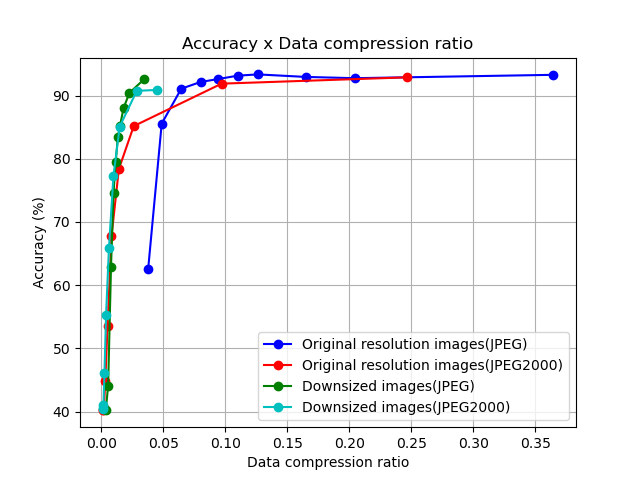 Figure 1: Impact of the compression in the test dataset accuracy of the COVID-Next classifier.In blue (JPEG) and red (JPEG 2000) shows the case where dataset images were compressed with different compression rates. In green (Interpolative JPEG) and cyan (Interpolative JPEG 2000) the images were downsized to 256x256 pixels before compression. Without compressing the images (PNG) the accuracy is 94.76%, as shown in magenta.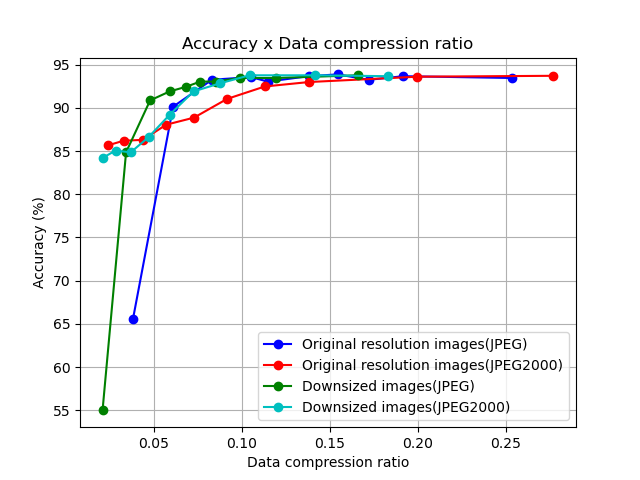 Figure 2: Impact of the compression in the test accuracy of the Brain Tumor classifier.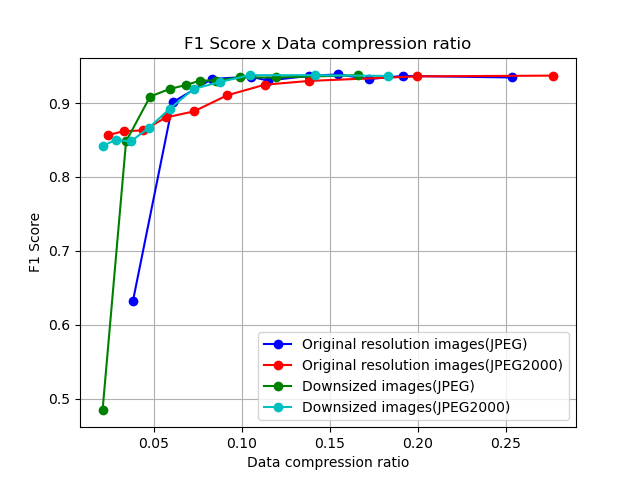 Figure 3: Impact of the compression in the test accuracy of the Brain Tumor classifier.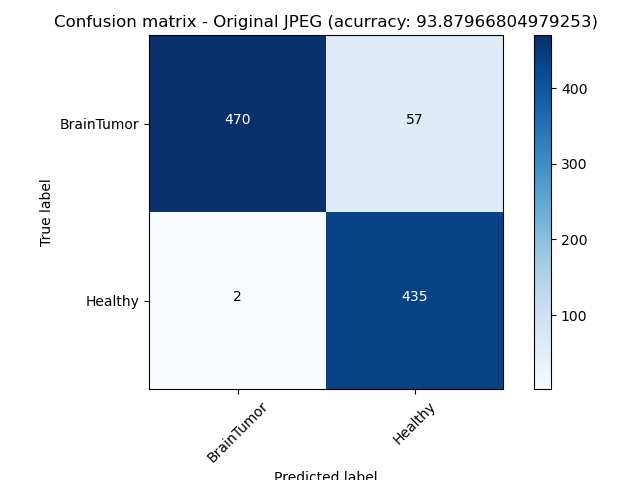 Figure 4: Confusion Matrix of the Brain Tumor classifier test accuracy of a JPEG compression scenario.Another artifact that may also be taken into consideration is the Moiré pattern. This kind of artifact may occur when a picture is taken from a screen. In this case, the pattern of the pixels in the screen is overlayed with the capturing pattern of a camera. As developers we must have to consider that users may not use the AI solution properly and taking pictures may be a possible input of a proposed system.AI Output Data Structureoutputs to benchmarkontologies, terminologiesdata formatTest Data Labelslabel typesontologies, terminologiesdata formatScores & MetricsThe taxonomy used in grouping these evaluation metrics is that which was proposed by Cesar Ferri, et al. in their 2008 paper titled “An Experimental Comparison Of Performance Measures For Classification.”Threshold MetricsRanking MetricsProbability Metrics.Threshold MetricsAccuracy MetricsClassification AccuracyThis is the fraction of correct predictions of a model. It is however not suitable for imbalanced classification because a poorly fitted model that simply predicts the majority class would end up having a misleading high score.Classification ErrorThis measure is the inverse of classification accuracy. It is the fraction of incorrect predictions of a model. It is also not suitable for imbalance classification.Patient Level Accuracy & Image Level AccuracyThe patient level accuracy metric is defined as follows. For each patient, let Nt be the total number of images and Nc the number of images correctly classified, then patient score S can be defined as:Therefore, the patient level accuracy can be calculated asWhere T is the total number of patients.The image level accuracy measures the rate of correctly classified images to the total number of images in the dataset. Let N be the total number of images in testing data and C the number of correctly classified images.Pixel AccuracyIn instance segmentation, pixel accuracy is used to evaluate the percent of pixels in an image which were correctly classified. This is usually reported for each class separately and then across all classes. This metric can be misleading in scenarios where the class representations are small within the image, as the measure will be biased in mainly reporting how well you identify negative cases.Exact Match Ratio (EMR)The Exact Ratio metric extends the accuracy metric from single-label classification tasks to multi-label classification tasks. One of the drawbacks of EMR is that it does not account for partially correct labels.Mathematically,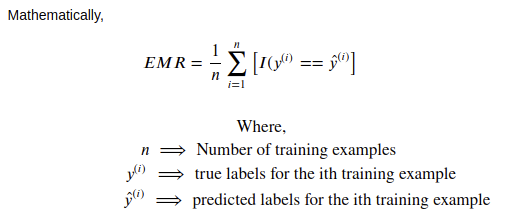 Example-Based AccuracyThis extends the Accuracy metrics to multilabel classification. The overall accuracy is the average of accuracy across training instances.Macro Averaged AccuracyThis extends the Accuracy metric to multilabel classification. This metric computes the Accuracy of individual class labels and then averages over all classes.Mathematically,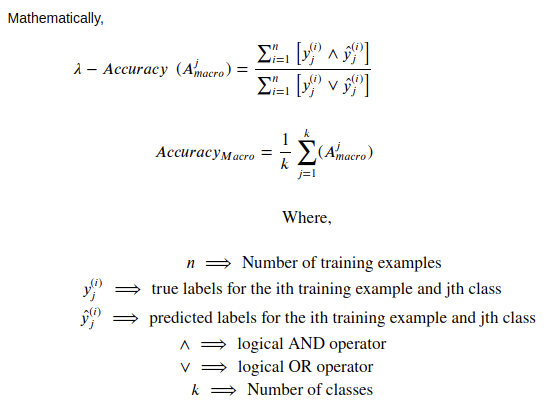 Micro Averaged AccuracyThis extends the Accuracy metric to multilabel classification. This Label based metric computes the Accuracy globally over all instances and all class labels.Mathematically,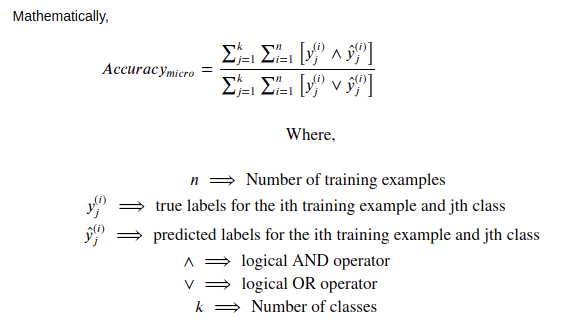 Sensitivity-Specificity MetricsSensitivityThis is the true positive rate. It measures the proportion of positive samples correctly predicted by a model.SpecificityThis is the true negative rate. It measures the proportion of negative samples correctly predicted by a model.Geometric mean (G-Mean)The geometric mean metric is the square root of the product of the sensitivity (true positive rate) and specificity (true negative rate) scores of a model.Precision-Recall MetricsPrecisionPrecision is a metric that computes the fraction of true positive predictions among the outcomes that the model classified as positive.RecallRecall, also known as sensitivity, is the fraction of examples classified as positive, among all total numbers of positive examples. In other words, the number of true positives divided by the number of true positives plus false negatives.F-MeasureF-measure provides a way to combine precision and recall into a single score. It is the harmonic mean of two fractions. It is sometimes called the F score or F1 score. It is the most popular metric for working with imbalanced datasets.Fbeta-MeasureFbeta measure is an abstraction of f-measure score. A coefficient called beta is used to control the calculation of the harmonic mean of the precision and recall.Matthews Correlation Coefficient (MCC)The Matthews correlation coefficient (MCC) or phi coefficient is a measure of the quality of binary (two-class) classifications. MCC according to Chicco [6] is more informative than F1 score and accuracy score in evaluating binary classification problems, because it produces a high score only if the prediction obtained good results in all of the four confusion matrix categories (true positives, false negatives, true negatives, and false positives), proportionally both to the size of positive elements and the size of negative elements in the dataset.where is the total number of observations.MCC could also be calculated directly from the confusion matrix as;Where  is the number of true positives, is the number of True Negatives, is the number of False Positivesis the number of false negativesMacro Averaged PrecisionThis extends the Precision metric to multilabel classification. This metric computes the Precision of individual class labels and then averages over all classes.Mathematically,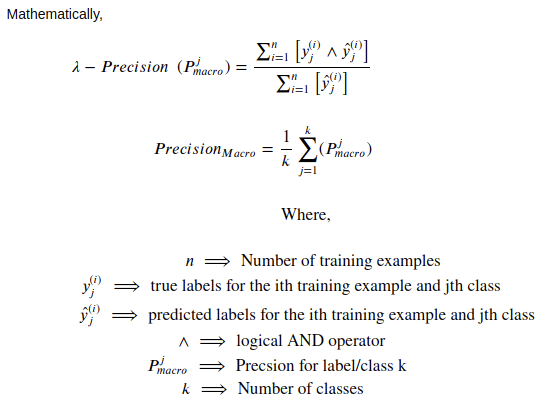 Micro Averaged PrecisionThis extends the Precision metric to multilabel classification. This Label based metric computes the Precision globally over all instances and all class labels.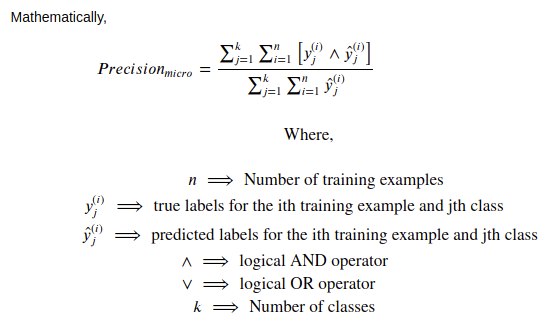 Macro Averaged RecallThis extends the Precision metric to multilabel classification. This metric computes the Precision of individual class labels and then averages over all classes.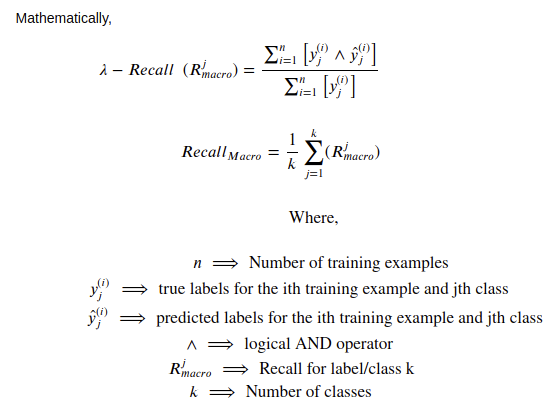 Micro Averaged RecallThis extends the Precision metric to multilabel classification. This Label based metric computes the Precision globally over all instances and all class labels.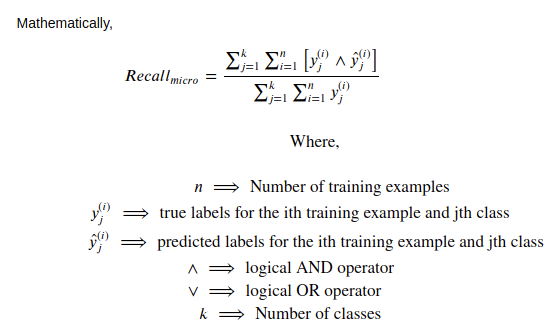 Ranking MetricsReceiver Operating Characteristic (ROC) CurveThe ROC curve is a graphical plot used to summarise the diagnostic ability of a classification model. It is created by plotting the true positive rate (sensitivity) against the false positive rate (1 − specificity). It was created primarily for binary classification, but it can be generalised for multiclass classification. The area under the curve (AUC) can be calculated and used as a single score to summarise the performance of a model.Precision-Recall CurvePrecision-Recall curve is also a graphical plot used to summarise the diagnostic ability of a classification model. ROC curves can be misleading with an imbalanced dataset, especially when the ‘negative’ samples are small. A poorly fitted model that simply predicts positive can end with a high AUC score, which would be misleading. In such a scenario, the precision-recall curve and area under the curve could be used. It is created by plotting the precision score against the recall score (sensitivity).Average Precision (AP)It is the Area Under the Precision-Recall curve (AUC-PR). Precision Recall curves are not monotonically decreasing curves, so they are often made so using interpolation methods. Some of the interpolation methods used include 11-point interpolation method and all-point interpolation method.Mean Average Precision (mAP)Average Precision is calculated individually for each class. In an objection task with many classes, mAP is the average of all the AP values over all the classes. mAP is defined as;mAP = where N is the number of classesProbability MetricsLogarithmic loss or Cross-entropyCross-entropy is a measure of the difference between two probability distributions. A lower score implies a better model, with 0.0 being the best. Log-loss is defined as;Cross Entropy = where  andare the groundtruth and the model’s score for each classinBrier ScoreThe Brier score is calculated as the mean squared error between the expected probabilities for the positive class (e.g. 1.0) and the predicted probabilities. Src It ranges between 0.0 and 1.0.BrierScore = where expected values are  and the predicted values are Brier Skill ScoreIn order to more appropriately compare the brier score of different models, the brier score can be scaled against a reference, such as the score of no skill model.BrierSkillScore = Intersection Over Union (IoU)IoU evaluates the intersection between the predicted bounding box of an object detection model, and the ground truth bounding box. It is calculated as the area of overlap between the ground truth bounding box (gt) and the predicted bounding box (pb), divided by the area of the union of gt and pb. IoU metric ranges from 0 and 1 with 0 meaning no overlap and 1 implying a perfect overlap between gt and pb.IoU = Hamming LossHamming Loss is used to calculate the proportion of incorrectly predicted labels to the total number of labels. When applied to multilabel classification, it is used to calculate the number of False Positives and False Negative per instance and then average it over the total number of training samples.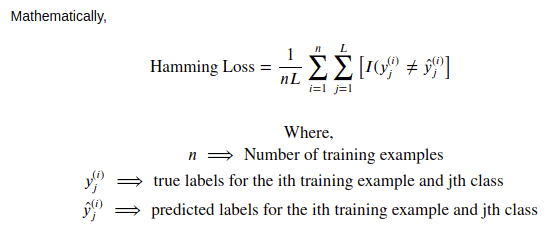 α- Evaluation ScoreAlpha evaluation score is a generalized form of the Jaccard Similarity for evaluating each multi-label prediction. The α-evaluation score provides a flexible way to evaluate multi-label classification results for both aggressive as well as conservation tasks.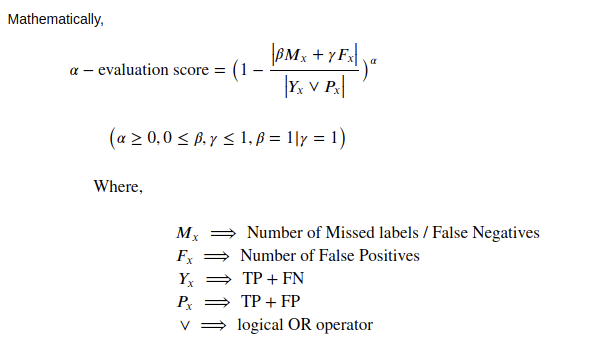 Undisclosed Test Data Set Collectionraw data acquisition / acceptancetest data source(s): availability, reliability,labelling process / acceptancebias documentation processquality control mechanismsdiscussion of the necessary size of the test data set for relevant benchmarking resultsspecific data governance derived by general data governance document (currently C-004)Benchmarking Methodology and Architecturetechnical architecturehosting (IIC, etc.)possibility of an online benchmarking on a public test datasetprotocol for performing the benchmarking (who does what when etc.)AI submission procedure including contracts, rights, IP etc. considerationsBenchmarking SolutionWe are proposing a radiograph-agnostic benchmarking platform and framework that would allow for the evaluation of AI radiological systems for various conditions and serve as a standard. This would require registered developers and organisations seeking to evaluate their A.I system to download the test images and a csv file with two columns; ‘ID’, containing the unique Identification of each test image and ‘Class’ which would be left blank in order to be populated by the outputs of an A.I system. Developers are then to submit the fully populated csv file, which would then provide the model’s outputs to be evaluated with the true labels. Tutorial scripts in popular Machine Learning libraries and frameworks would be provided to developers on how to correctly get your model’s outputs to be populated in the csv file.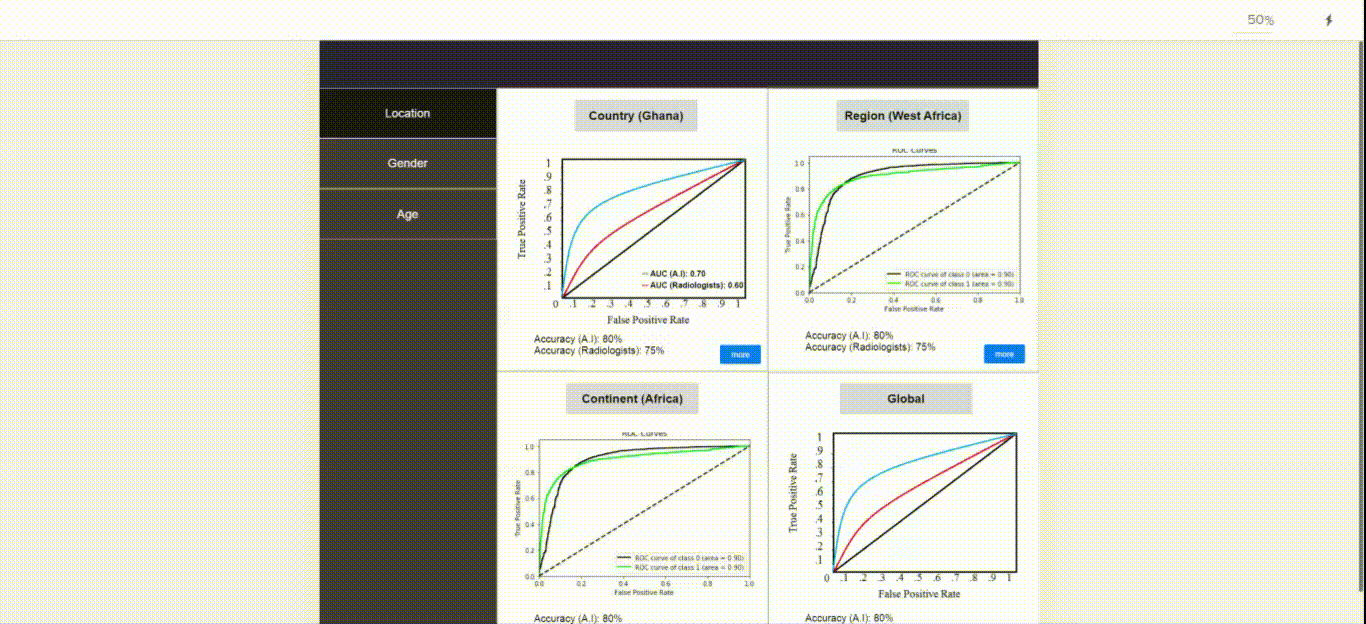 Figure 5: A prototype of the radiograph-agnostic precision evaluation platform.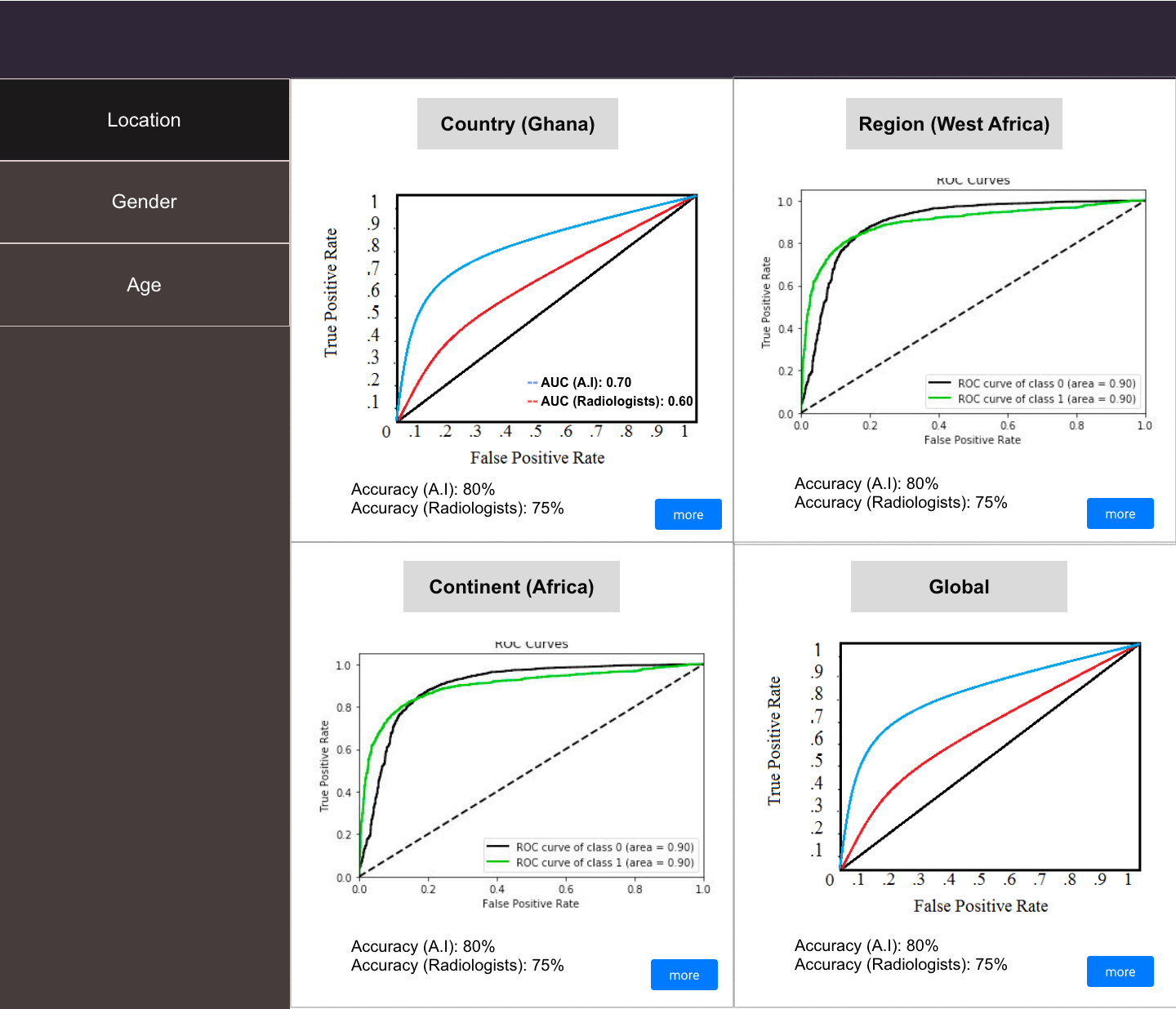 Figure 6: The ‘Location’ category with its sub-categories and the metrics usedEvaluation MetricsAll our supported condition tests on the platform would be image classification tasks and therefore we would be using evaluation metrics for classification. Some of the conditions and tests would be binary classification tasks while others would be multi-class classification, therefore we would be using metrics that can be used for both types of classification. As shown in Figure 1 and Figure 2, the evaluation metrics to be used would be the Receiver Operating Characteristic (ROC) curve, its Area Under the Curve (AUC) score and the Accuracy Score. The ROC curve and AUC score would help us identify the model’s true positive rate (TPR) (Sensitivity) and its false positive rate (FPR) (1 - Specificity). Though originally for binary classification, the ROC curve and AUC score can be generalised to multi-class classification.The performance of an A.I system would be compared with radiologists using the various metrics. This would help developers see how well their models perform compared to the current popular approach, standalone radiologists. Benchmarking vis-à-vis radiologists would also help in assessing the level of autonomy that should be given each A.I system.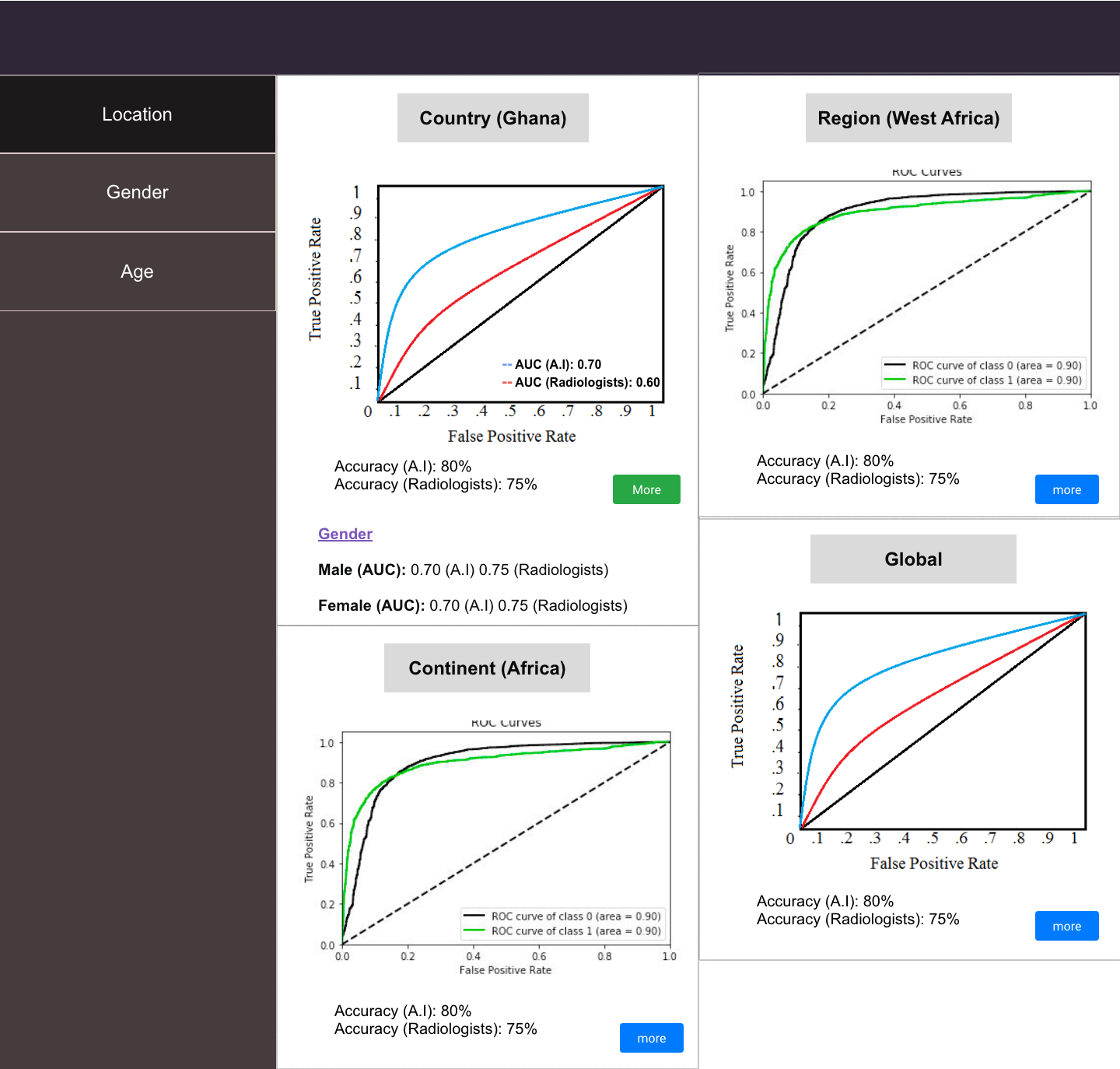 Figure 7: Each sub-category would feature demographics intersection performances tooBenchmark CategorizationsThe evaluation results would be divided into Location, Gender and Age, as shown in Figure 1. Under Location, the performance of the AI model would be shown under the sub-categories; Country, Continent, Region and Global. The ‘Country’ sub-category shows the performance of the A.I system within the very nation it was developed. The ‘Continent’ sub-category would show how well the model performs on data from the continent it was developed in, this would help the developers know how well they can scale the current version of their A.I system. ‘Region’ specifically focuses on the performance of the AI system within the sub-continental region it was developed (e.g. West Africa, South East Asia, Northern Europe). This would help the developers see how ready their AI system is to be deployed in neighbouring countries. And finally, ‘Global’ shows how well the model performs on data from across the world, showing its ability to truly generalise. Each of the subcategories under location would also feature an AUC score for each Gender and Age group, as shown in Figure 1 and 3. This would allow developers to tell specifically within each geographical area, how well their AI system generalises across gender and age.Under ‘Gender’, there would be two main sub-categories, Male and Female, as shown in Figure 1 and 4. This would show how well the AI system performs on radiographs of male and female patients. Each of the two sub-categories would also feature AUC scores for various Age groups. This would show how well the AI system performs on male and female patients of different age groups. Conditions that however only affect one gender would not feature the ‘Gender’ category.The ‘Age’ category would feature various age groups as sub-categories. Age groups that are not featured within certain datasets and conditions would not be shown for those specific conditions. Similar to the other categories, an AI system’s performance on each of the age groups would be shown and it’d also feature ‘Male’ and ‘Female’ AUC score under each age group.This concept of ‘Precision Evaluation’ is to precisely assess how well an AI system generalises across demographics.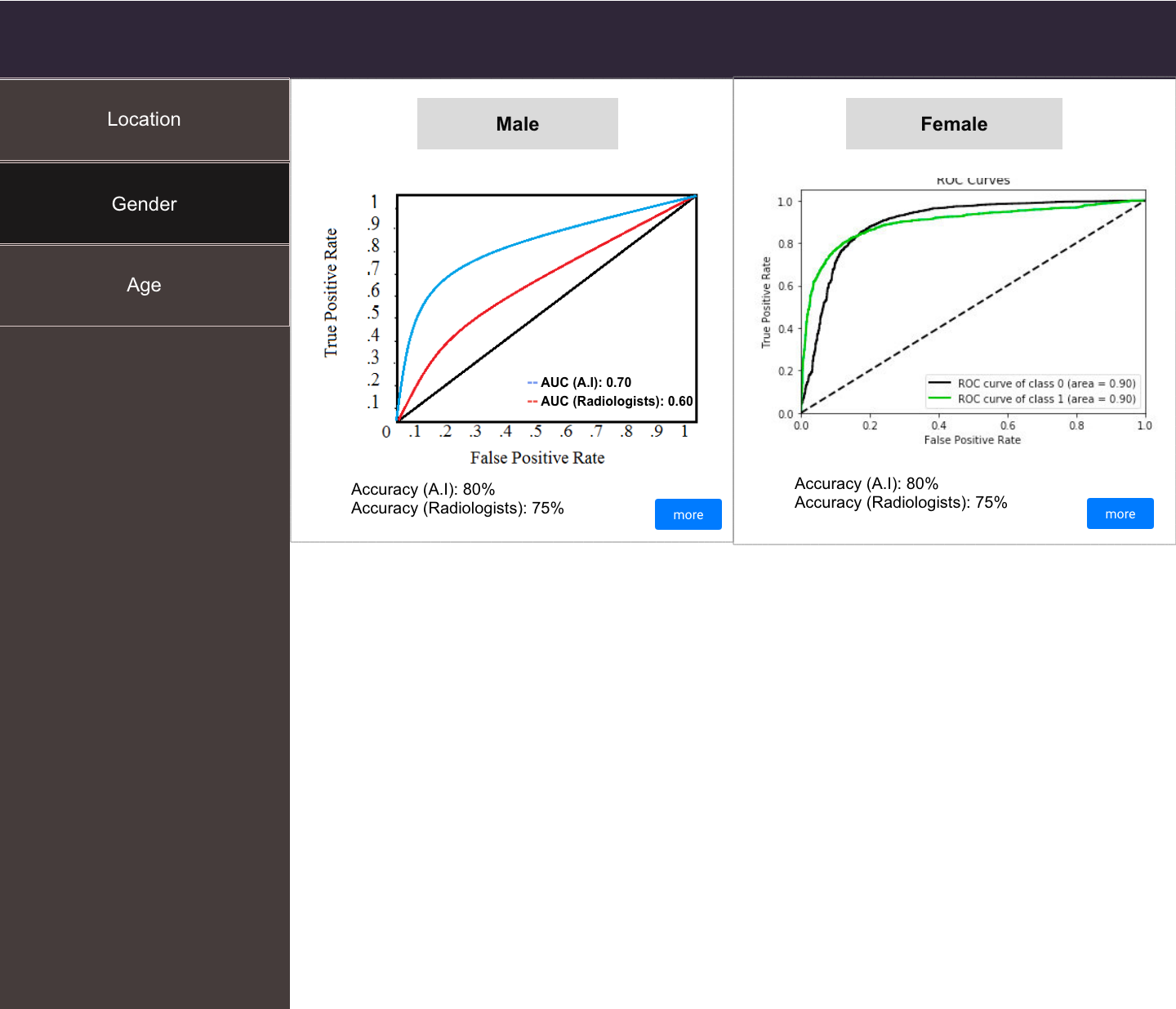 Figure 8: The ‘Gender’ categoryEvaluation DataThe goal is to ensure a proportional amount of the diverse demographics and their intersections. With diverse evaluation data, the generality of an AI system can truly be assessed. The platform would be open to facilities to register, and submit images and demographical data. Facilities with approved images would be credited with contributing to the set up of such dataset. This would hopefully serve as incentive to facilities to contribute more data to the platform. Submitted radiographs should be accompanied by a csv file with information about the patient's gender, age and imaging facility’s location. This would allow for the proposed Precision Evaluation framework.The Panel of Expert RadiologistsTo ensure quality, submitted images and data would be reviewed by a panel of expert radiologists. This panel of expert radiologists would also ensure edge cases and diversity are represented in each evaluation set. The panel would be open to qualified radiologists to join and participate in. Each evaluation set and condition would have its own panel of expert radiologists. Radiologists who are part of the panel would be credited on the platform for the evaluation sets they contribute to. This would also hopefully serve as an incentive for more radiologists to join ‘The Panel of Expert Radiologists’.Test RadiologistsBeyond the panel of expert radiologists, we would ideally have radiologists from different parts of the world who would be asked to classify the test images without access to their true labels. The goal would be to get as many testing radiologists as possible from each continent, region or possibly country. These radiologists would also be ideally given test images from within their region. This would allow us to compare an A.I system’s performance on test images within each of the ‘Location’ sub-category with radiologists also within such geographical regions. This would more appropriately help us estimate how well an AI system performs when compared with the level of performance of standalone radiologists within each specific region.Evaluation Data AvailabilityminoHealth AI Labs is currently working with institutions in Ghana, including Christian Health Association of Ghana (CHAG), National Catholic Health Service (NCHS), Euracare Advanced Diagnostic Center and Paradise Diagnostic Center in order to collect mammograms and chest radiographs. Some of that data can be made available to the benchmarking platform. With the collaboration of various members and organisations affiliated with FG-AI4H, we can collect more radiographs from around the world. Also as explained earlier, the platform would be open to registered facilities to contribute data.FeasibilityThough the proposed radiograph-agnostic framework and platform has several moving parts and complexities, it’s possible to modularise it and build with different levels of complexities. It is also possible for the categories and subcategories to adjust based on the number and diversity of samples as well as radiologists available. If the evaluation data for a particular condition isn’t large enough to support all four subcategories of ‘Location’, it can be limited to just ‘Region’ or ‘Continent’ and ‘Global’. If there weren’t enough test radiologists within a specific country where an AI system was developed, the regional, continental or global average performance of radiologists would be used across. The same can apply to the sub-categories of Gender and Age. We would also start implementing the platform with chest x-rays for 12 different thoracic diseases supported in MIMIC-CXR, CheXpert and NIH Chest XRay datasets.Privacy and SecurityAnonymised data can be de-anonymised using techniques like linkage attacks. Linkage attacks involve combining data from multiple sources in order to form a whole picture about targets. It is then possible to use the demographics data (Date of Birth, Gender and Location) of an anonymised patient whose medical image is available and cross-reference with public voter lists in order to identify who the patient is. This is because there are very few individuals likely to have the same data of birth and gender, and live in the same location. To prevent linkage attacks, the developers and testing radiologists are only given access to test images without demographics data. To further defend against this attack, we are abstracting ‘Date of Birth’ to just the Age (in years) of the patient when they were imaged, and we can abstract the location to just ‘Country’. To add additional security measures as far as the panel of expert radiologists has access to such demographics data, we can explore variations of Differential Privacy.Also, we are ensuring a secure system by demanding that developers and organisations that require a standardised evaluation of their A.I systems register before they’d be allowed to. The registration process can include an in-person assessment by their local World Health Organisation (W.H.O) or ITU branch office, just to ensure they are a valid institution, startup or developer. A moderate fee can be charged for the registration, which could then serve as funds to support the maintenance of the platform. Equally, health facilities seeking to donate medical images and data must register and be assessed. And even the images and data they submit to the platform would be evaluated before being added to the system. All radiologists, both in the ‘panel of expert radiologists’ and the ‘testing radiologists’ would have to register and be verified before being allowed to contribute to the platform.In order to not infringe upon the Intellectual Properties (IP) rights of AI developers and organisations, they would not be required to submit their A.I system itself. They are only supposed to submit the outputs (csv file) of their AI system, which would then be used for the evaluation of their system.ImpactThere exists a large amount of publicly available medical image datasets online, and there have been a lot of research and development with such datasets. By developing frameworks that target these conditions first, we would make the standardized benchmarking platform immediately appealing to the A.I healthcare research and development community. This would also help speedup the deployment of AI solutions in Radiology globally. AI healthcare system developers and organisations usually have to go through the challenge of convincing health facilities to share their private data with them, such data unfortunately aren’t always of high quality and they usually lack the broad demographic representations needed to truly assess how well an A.I system generalises. A radiograph-agnostic benchmarking platform with data from various facilities across the globe, reviewed by a panel of experts to ensure quality and diversity, would drastically simplify the evaluation stage of such AI systems. The ‘Precision Evaluation’ framework would help fight against demographically biased A.I systems by ensuring they are tested in great detail across various groups. It’d also help in the safe scaling of AI systems across different locations. The ‘Location’ sub-categorization of evaluation allows for ‘Geo-Precision Evaluation’. Developers can tell how well their systems can perform within their country or first-point of deployment, and should they intend to scale to neighbouring countries then eventually have it across the globe, they can tell how well their current version would perform at each point of such growth and scaling.Reporting MethodologyReport publication in papers or as part of ITU documentsOnline reportingpublic leaderboards vs. private leaderboardsCredit-Check like on approved sharing with selected stakeholdersReport structure including an exampleFrequency of benchmarkingResultsinsert here the reports of the different benchmarking runsDiscussionDiscussion of the insights from executing the benchmarking onexternal feedback on the whole topic and its benchmarkingtechnical architecturedata acquisitionbenchmarking processbenchmarking resultsfield implementation success storiesDeclaration of Conflict of Interestby each contributor to this documentReferencesAndre Esteva, Brett Kuprel, Roberto A. Novoa, Justin Ko, Susan M. Swetter, Helen M. Blau & Sebastian Thrun (2017) Dermatologist-level classification of skin cancer with deep neural networks. Nature volume 542, pages 115–118Arleo, Elizabeth & Hendrick, R. Edward & Helvie, Mark & Sickles, Edward. (2017). Comparison of recommendations for screening mammography using CISNET models. Cancer. 123. 10.1002/cncr.30842.Bien N, Rajpurkar P, Ball RL, Irvin J, Park AK, Jones E, et al. AI-assisted diagnosis for knee MR: Development and retrospective validation. PLoS Med. 2018;15(11):e1002699. https://doi.org/10.1371/journal.pmed.1002699CBIS-DDSM. https://wiki.cancerimagingarchive.net/display/Public/CBIS-DDSMCheXpert. https://stanfordmlgroup.github.io/competitions/chexpert/. https://arxiv.org/abs/1901.07031Clinical Radiology UK Workforce Census Report 2018 https://www.rcr.ac.uk/publication/clinical-radiology-uk-workforce-census-report-2018H A Haenssle, C Fink, R Schneiderbauer, F Toberer, T Buhl, A Blum, A Kalloo, A Ben Hadj Hassen, L Thomas, A Enk, L Uhlmann, Reader study level-I and level-II Groups, Man against machine: diagnostic performance of a deep learning convolutional neural network for dermoscopic melanoma recognition in comparison to 58 dermatologists, Annals of Oncology, Volume 29, Issue 8, August 2018, Pages 1836–1842, https://doi.org/10.1093/annonc/mdy166John R. Zech ,Marcus A. Badgeley ,Manway Liu,Anthony B. Costa,Joseph J. Titano,Eric Karl Oermann (2018) Variable generalization performance of a deep learning model to detect pneumonia in chest radiographs: A cross-sectional study. https://doi.org/10.1371/journal.pmed.1002683MIMIC-CXR Dataset: https://archive.physionet.org/physiobank/database/mimiccxr/https://arxiv.org/abs/1901.07042NIH Chest XRay: https://www.nih.gov/news-events/news-releases/nih-clinical-center-provides-one-largest-publicly-available-chest-x-ray-datasets-scientific-community. https://nihcc.app.box.com/v/ChestXray-NIHCCNHSX. Performance Assessment Call - National COVID-19 Chest Image Database documentation. https://nhsx.github.io/covid-chest-imaging-database/AI_Performance_Assessment.htmlRAD-AID in Liberia. https://www.rad-aid.org/countries/africa/liberia/Rajpurkar P, Irvin J, Ball RL, Zhu K, Yang B, Mehta H, et al. Deep learning for chest radiograph diagnosis: A retrospective comparison of CheXNeXt to practicing radiologists. PLoS Med. 2018;15(11):e1002686. https://doi.org/10.1371/journal.pmed.1002686UCSF: Digital X-Ray On-The-Go in Kenya. https://radiology.ucsf.edu/blog/digital-x-ray-go-kenyaPowers, D. (2011). Evaluation: From Precision, Recall and F-Measure to ROC, Informedness, Markedness & Correlation. Journal of Machine Learning Technologies, 2(1), 37-63.Chicco, D. (2017). "Ten quick tips for machine learning in computational biology". BioData Mining. 10 (35): 35. doi:10.1186/s13040-017-0155Chicco, D., Jurman, G. The advantages of the Matthews correlation coefficient (MCC) over F1 score and accuracy in binary classification evaluation. BMC Genomics 21, 6 (2020). https://doi.org/10.1186/s12864-019-6413-7C.Ferri, J.Hernández-Orallo, R.Modroiu. An experimental comparison of performance measures for classification. Pattern Recognition Letters 30, 1, (2009), Pages 27-38An Tang, Roger Tam, Alexandre Cadrin-Chênevert, Will Guest, Jaron Chong, Joseph Barfett, Leonid Chepelev, Robyn Cairns, J. Ross Mitchell, Mark D. Cicero, Manuel Gaudreau Poudrette, Jacob L. Jaremko, Caroline Reinhold, Benoit Gallix, Bruce Gray, Raym Geis, Timothy O'Connell, Paul Babyn, David Koff, Darren Ferguson, Sheldon Derkatch, Alexander Bilbily, Wael Shabana,Canadian Association of Radiologists White Paper on Artificial Intelligence in Radiology,Canadian Association of Radiologists Journal, Volume 69, Issue 2, 2018,, Pages 120-135, ISSN 0846-5371,https://doi.org/10.1016/j.carj.2018.02.002.Park, SH & Han K. (2018). Technology for Medical Diagnosis and Prediction. Radiology, Vol 283 No. 3Heumann, S. and Zahn, N. Benchmarking National AI Strategies. Available at https://www.stiftung-nv.de/sites/default/files/benchmarking_ai_strategies.pdf. Accessed May 4, 2021[1] 	K. Kersting, “Machine Learning and Artificial Intelligence: Two Fellow Travelers on the Quest for Intelligent Behavior in Machines,” Front. Big Data, vol. 1, p. 6, Nov. 2018.[2] 	A. H. Fielding, “An introduction to machine learning methods,” in Machine Learning Methods for Ecological Applications, Springer US, 1999, pp. 1–35.[3] 	J. Schmidhuber, “Deep learning in neural networks: An overview,” Neural Networks, vol. 61, pp. 85–117, Jan. 2015.[4] 	E. Considerations, “Artificial Intelligence in Radiology — Ethical Considerations,” pp. 1–9, 2020.[5] 	T. Akinci, “current radiology landscape,” no. 5, pp. 504–511, 2020.[6] 	J. R. Geis, P. Adrian, F. C. C. Wu, and J. Spencer, “Ethics of Artificial Intelligence in Radiology : Summary of the Joint European and North American Multisociety Statement,” 2019.[1]	WHO | World Health Organization n.d. https://www.who.int/diagnostic_imaging/imaging_modalities/dim_plain-radiography/en/ (accessed August 1, 2020).[2]	X-rays | Radiology Reference Article | Radiopaedia.org n.d. https://radiopaedia.org/articles/x-rays-1?lang=us (accessed August 1, 2020).[3]	Conventional Radiography - Special Subjects - Merck Manuals Professional Edition n.d. https://www.merckmanuals.com/professional/special-subjects/principles-of-radiologic-imaging/conventional-radiography (accessed August 1, 2020).[4]	Arsalan M, Owais M, Mahmood T, Choi J, Park KR. Artificial Intelligence-Based Diagnosis of Cardiac and Related Diseases. Journal of Clinical Medicine 2020;9:871. https://doi.org/10.3390/jcm9030871.[5]	Hwang EJ, Park S, Jin KN, Kim JI, Choi SY, Lee JH, et al. Development and Validation of a Deep Learning-Based Automated Detection Algorithm for Major Thoracic Diseases on Chest Radiographs. JAMA Network Open 2019;2:e191095. https://doi.org/10.1001/jamanetworkopen.2019.1095.[6]	O S, M S, UJ M, DU J. An Efficient Deep Learning Approach to Pneumonia Classification in Healthcare. Journal of Healthcare Engineering 2019;2019. https://doi.org/10.1155/2019/4180949.[7]	Parveen NRS, Sathik MM. Detection of Pneumonia in chest X-ray images. Journal of X-Ray Science and Technology 2011;19:423–8. https://doi.org/10.3233/XST-2011-0304.[8]	Kermany DS, Goldbaum M, Cai W, Valentim CCS, Liang H, Baxter SL, et al. Identifying Medical Diagnoses and Treatable Diseases by Image-Based Deep Learning. Cell 2018;172:1122-1131.e9. https://doi.org/10.1016/j.cell.2018.02.010.[9]	Kitamura G, Deible C. Retraining an open-source pneumothorax detecting machine learning algorithm for improved performance to medical images. Clinical Imaging 2020;61:15–9. https://doi.org/10.1016/j.clinimag.2020.01.008.[10]	Filice RW, Stein A, Wu CC, Arteaga VA, Borstelmann S, Gaddikeri R, et al. Crowdsourcing pneumothorax annotations using machine learning annotations on the NIH chest X-ray dataset. Journal of Digital Imaging 2020;33:490–6. https://doi.org/10.1007/s10278-019-00299-9.[11]	Qin C, Yao D, Shi Y, Song Z. Computer-aided detection in chest radiography based on artificial intelligence: A survey. BioMedical Engineering Online 2018;17:113. https://doi.org/10.1186/s12938-018-0544-y.[12]	Kumar A, Wang YY, Liu KC, Tsai IC, Huang CC, Hung N. Distinguishing normal and pulmonary edema chest x-ray using Gabor filter and SVM. 2014 IEEE International Symposium on Bioelectronics and Bioinformatics, IEEE ISBB 2014, IEEE Computer Society; 2014. https://doi.org/10.1109/ISBB.2014.6820918.[13]	Mohd Noor N, Mohd Rijal O, Yunus A, Mahayiddin AA, Gan CP, Ong EL, et al. Texture-Based Statistical Detection and Discrimination of Some Respiratory Diseases Using Chest Radiograph. Lecture Notes in Bioengineering, Springer, Singapore; 2014, p. 75–97. https://doi.org/10.1007/978-981-4585-72-9_4.[14]	Lee H, Tajmir S, Lee J, Zissen M, Yeshiwas BA, Alkasab TK, et al. Fully Automated Deep Learning System for Bone Age Assessment. Journal of Digital Imaging 2017;30:427–41. https://doi.org/10.1007/s10278-017-9955-8.[15]	Cicero M, Bilbily A, Colak E, Dowdell T, Gray B, Perampaladas K, et al. Training and Validating a Deep Convolutional Neural Network for Computer-Aided Detection and Classification of Abnormalities on Frontal Chest Radiographs. Investigative Radiology 2017;52:281–7. https://doi.org/10.1097/RLI.0000000000000341.[16]	Wang L, Lin ZQ, Wong A. COVID-Net: A Tailored Deep Convolutional Neural Network Design for Detection of COVID-19 Cases from Chest X-Ray Images. n.d.[17]	Apostolopoulos ID, Mpesiana TA. Covid-19: automatic detection from X-ray images utilizing transfer learning with convolutional neural networks 2020;43:635–40. https://doi.org/10.1007/s13246-020-00865-4.[18]	Narin A, Kaya C, Pamuk Z. Automatic Detection of Coronavirus Disease (COVID-19) Using X-ray Images and Deep Convolutional Neural Networks. n.d.[19]	Afshar P, Heidarian S, Naderkhani F, Oikonomou A, Plataniotis KN, Mohammadi A. COVID-CAPS: A Capsule Network-based Framework for Identification of COVID-19 cases from X-ray Images. n.d.[20]	Brunese L, Mercaldo F, Reginelli A, Santone A. Explainable Deep Learning for Pulmonary Disease and Coronavirus COVID-19 Detection from X-rays. Computer Methods and Programs in Biomedicine 2020;196:105608. https://doi.org/10.1016/j.cmpb.2020.105608.[21]	Ozturk T, Talo M, Yildirim EA, Baloglu UB, Yildirim O, Rajendra Acharya U. Automated detection of COVID-19 cases using deep neural networks with X-ray images. Computers in Biology and Medicine 2020;121:103792. https://doi.org/10.1016/j.compbiomed.2020.103792.[22]	Hwang EJ, Park CM. Clinical implementation of deep learning in thoracic radiology: Potential applications and challenges. Korean Journal of Radiology 2020;21:511–25. https://doi.org/10.3348/kjr.2019.0821.[23]	Zhu J, Shen B, Abbasi A, Hoshmand-Kochi M, Li H, Duong TQ. Deep transfer learning artificial intelligence accurately stages COVID-19 lung disease severity on portable chest radiographs. PLOS ONE 2020;15:e0236621. https://doi.org/10.1371/journal.pone.0236621.[24]	Matsumoto T, Kodera S, Shinohara H, Ieki H, Yamaguchi T, Higashikuni Y, et al. Diagnosing Heart Failure from Chest X-Ray Images Using Deep Learning. International Heart Journal 2020;61:781–6. https://doi.org/10.1536/ihj.19-714.[25]	Matsubara N, Teramoto A, Saito K, Fujita H. Bone suppression for chest X-ray image using a convolutional neural filter. Australasian Physical and Engineering Sciences in Medicine 2019. https://doi.org/10.1007/s13246-019-00822-w.[26]	Lee S, Choe EK, Kang HY, Yoon JW, Kim HS. The exploration of feature extraction and machine learning for predicting bone density from simple spine X-ray images in a Korean population. Skeletal Radiology 2020;49:613–8. https://doi.org/10.1007/s00256-019-03342-6.[27]	Hu TH, Wan L, Liu TA, Wang MW, Chen T, Wang YH. Advantages and Application Prospects of Deep Learning in Image Recognition and Bone Age Assessment. Journal of Forensic Medicine 2017;33. https://doi.org/10.3969/j.issn.1004-5619.2017.06.013.[28]	Li Q, Zhong L, Huang H, Liu H, Qin Y, Wang Y, et al. Auxiliary diagnosis of developmental dysplasia of the hip by automated detection of Sharp’s angle on standardized anteroposterior pelvic radiographs. Medicine (United States) 2019;98. https://doi.org/10.1097/MD.0000000000018500.[29]	Kitamura G. Deep learning evaluation of pelvic radiographs for position, hardware presence, and fracture detection. European Journal of Radiology 2020;130. https://doi.org/10.1016/j.ejrad.2020.109139.[30]	Zheng G, Nolte LP. Computer-aided orthopaedic surgery: State-of-the-art and future perspectives. Advances in Experimental Medicine and Biology, vol. 1093, Springer New York LLC; 2018, p. 1–20. https://doi.org/10.1007/978-981-13-1396-7_1.[31]	Unberath M, Zaech JN, Gao C, Bier B, Goldmann F, Lee SC, et al. Enabling machine learning in X-ray-based procedures via realistic simulation of image formation. International Journal of Computer Assisted Radiology and Surgery 2019;14:1517–28. https://doi.org/10.1007/s11548-019-02011-2.[32]	 Vaquero, J. J., & Kinahan, P. (2015). Positron Emission Tomography: Current Challenges and Opportunities for Technological Advances in Clinical and Preclinical Imaging Systems. Annual review of biomedical engineering, 17, 385–414. https://doi.org/10.1146/annurev-bioeng-071114-040723[33]	Mawlawi, O., Podoloff, D. A., Kohlmyer, S., Williams, J. J., Stearns, C. W., Culp, R. F., Macapinlac, H., & National Electrical Manufacturers Association (2004). Performance characteristics of a newly developed PET/CT scanner using NEMA standards in 2D and 3D modes. Journal of nuclear medicine : official publication, Society of Nuclear Medicine, 45(10), 1734–1742.[34]	Shiraishi, J., Li, Q., Appelbaum, D., & Doi, K. (2011, November). Computer-aided diagnosis and artificial intelligence in clinical imaging. In Seminars in nuclear medicine (Vol. 41, No. 6, pp. 449-462). WB Saunders.[35]	Imaging Modalities. (2016, December 02). Retrieved July 27, 2020, from https://www.who.int/diagnostic_imaging/imaging_modalities/en/[36]	Sia, M. (n.d.). Radiology basics - Imaging modalities. Retrieved July 27, 2020, from https://www.radiologycafe.com/medical-students/radiology-basics/imaging-modalities[37] Fluoroscopy Procedure. (n.d.). Retrieved July 27, 2020, from https://www.hopkinsmedicine.org/health/treatment-tests-and-therapies/fluoroscopy-procedure[38]	Weese, J., Penney, G., Desmedt, P., Buzug, T., Hill, D., & Hawkes, D. (1997). Voxel-based 2-D/3-D registration of fluoroscopy images and CT scans for image-guided surgery. IEEE Transactions on Information Technology in Biomedicine, 1(4), 284-293. doi:10.1109/4233.681173[39]	Bang, J. Y., Hough, M., Hawes, R. H., & Varadarajulu, S. (2020). Use of Artificial Intelligence to Reduce Radiation Exposure at Fluoroscopy-Guided Endoscopic Procedures. The American Journal of Gastroenterology, 115(4), 555-561. doi:10.14309/ajg.0000000000000565[40] "Review on the applications of ultrasonography in ... - NCBI." 28 Jan. 2016, https://www.ncbi.nlm.nih.gov/pmc/articles/PMC4731348/. Accessed 16 Sep. 2020[41] "Ultrasound: Purpose, Procedure, and Preparation - Healthline." https://www.healthline.com/health/ultrasound. Accessed 16 Sep. 2020.[42] "Ultrasound (Sonography) - RadiologyInfo.org." https://www.radiologyinfo.org/en/info.cfm?pg=genus. Accessed 16 Sep. 2020.[43] "4 Types of Ultrasound Imaging • Ultrasound Technician." https://www.ultrasoundtechniciancenter.org/ultrasound-knowledge/medical-ultrasound-imaging-types.html. Accessed 17 Sep. 2020.[44] "Deep Learning in Medical Ultrasound Analysis: A Review ...." https://www.sciencedirect.com/science/article/pii/S2095809918301887. Accessed 17 Sep. 2020.[45] "Nuclear Medicine - WHO." https://www.who.int/diagnostic_imaging/imaging_modalities/dim_nuclearmed/en/. Accessed 17 Sep. 2020.[46] "Nuclear Medicine, General - RadiologyInfo.org." https://www.radiologyinfo.org/en/info.cfm?pg=gennuclear. Accessed 17 Sep. 2020.[47] "Nuclear medicine - Wikipedia." https://en.wikipedia.org/wiki/Nuclear_medicine. Accessed 17 Sep. 2020[48] "Artificial intelligence and radiomics in nuclear medicine ...." 15 Nov. 2019, https://link.springer.com/article/10.1007/s00259-019-04593-0. Accessed 17 Sep. 2020[49] "Mammography - Wikipedia." https://en.wikipedia.org/wiki/Mammography. Accessed 17 Sep. 2020.[50] "Mammography (Mammogram) - RadiologyInfo.org." https://www.radiologyinfo.org/en/info.cfm?pg=mammo. Accessed 17 Sep. 2020.[51] "Study: AI improves radiologists' readings of mammograms ...." 2 Mar. 2020, https://newsroom.uw.edu/news/study-ai-improves-radiologists-readings-mammograms. Accessed 17 Sep. 2020.[52] "Magnetic Resonance Imaging (MRI)." https://www.nibib.nih.gov/science-education/science-topics/magnetic-resonance-imaging-mri. Accessed 18 Sep. 2020.[53] "Magnetic resonance imaging - Wikipedia." https://en.wikipedia.org/wiki/Magnetic_resonance_imaging. Accessed 18 Sep. 2020.[54] "Magnetic resonance imaging - WHO." https://www.who.int/diagnostic_imaging/imaging_modalities/dim_magresimaging/en/. Accessed 18 Sep. 2020.[55] "Artificial intelligence enhances MRI scans | National Institutes ...." 10 Apr. 2018, https://www.nih.gov/news-events/nih-research-matters/artificial-intelligence-enhances-mri-scans. Accessed 18 Sep. 2020.[56] "Artificial intelligence in radiology - NCBI - NIH." https://www.ncbi.nlm.nih.gov/pmc/articles/PMC6268174/. Accessed 18 Sep. 2020.[57] "Angiography - WHO." https://www.who.int/diagnostic_imaging/imaging_modalities/dim_angiography/en/. Accessed 18 Sep. 2020.[58] "Angiography - Wikipedia." https://en.wikipedia.org/wiki/Angiography. Accessed 18 Sep. 2020.[59] "Artificial intelligence in cardiovascular imaging: state of the art ...." 9 Aug. 2019, https://www.ncbi.nlm.nih.gov/pmc/articles/PMC6712136/. Accessed 18 Sep. 2020.[60] Sharif, M. S., & Amira, A. (2009, November). An intelligent system for PET tumour detection and quantification. In 2009 16th IEEE International Conference on Image Processing (ICIP) (pp. 2625-2628). IEEE.[61] Lakhan, S. E., Kaplan, A., Laird, C., & Leiter, Y. (2009). The interventionalism of medicine: interventional radiology, cardiology, and neuroradiology. International Archives of Medicine, 2(1), 27.[62] Iezzi, R., Goldberg, S. N., Merlino, B., Posa, A., Valentini, V., & Manfredi, R. (2019). Artificial Intelligence in Interventional Radiology: A Literature Review and Future Perspectives. Journal of oncology, 2019.[63] Abajian, A., Murali, N., Savic, L. J., Laage-Gaupp, F. M., Nezami, N., Duncan, J. S., ... & Chapiro, J. (2018). Predicting treatment response to intra-arterial therapies for hepatocellular carcinoma with the use of supervised machine learning—an artificial intelligence concept. Journal of Vascular and Interventional Radiology, 29(6), 850-857.[64] Asadi, H., Dowling, R., Yan, B., & Mitchell, P. (2014). Machine learning for outcome prediction of acute ischemic stroke post intra-arterial therapy. PloS one, 9(2), e88225.[65] Asadi, H., Kok, H. K., Looby, S., Brennan, P., O'Hare, A., & Thornton, J. (2016). Outcomes and complications after endovascular treatment of brain arteriovenous malformations: a prognostication attempt using artificial intelligence. World neurosurgery, 96, 562-569.[66] Wachs, J. P., Stern, H. I., Edan, Y., Gillam, M., Handler, J., Feied, C., & Smith, M. (2008). A gesture-based tool for sterile browsing of radiology images. Journal of the American Medical Informatics Association, 15(3), 321-323.[67] El‐Shallaly, G. E. H., Mohammed, B., Muhtaseb, M. S., Hamouda, A. H., & Nassar, A. H. M. (2005). Voice recognition interfaces (VRI) optimize the utilization of theatre staff and time during laparoscopic cholecystectomy. Minimally Invasive Therapy & Allied Technologies, 14(6), 369-371.[68] Herniczek, S. K., Lasso, A., Ungi, T., & Fichtinger, G. (2014, March). Feasibility of a touch-free user interface for ultrasound snapshot-guided nephrostomy. In Medical Imaging 2014: Image-Guided Procedures, Robotic Interventions, and Modeling (Vol. 9036, p. 90362F). International Society for Optics and Photonics.[69] Solbiati, M., Passera, K. M., Rotilio, A., Oliva, F., Marre, I., Goldberg, S. N., ... & Solbiati, L. (2018). Augmented reality for interventional oncology: proof-of-concept study of a novel high-end guidance system platform. European radiology experimental, 2(1), 18.[70] Seals, K., Al-Hakim, R., Mulligan, P., Lehrman, E., Fidelman, N., Kolli, K., ... & Taylor, A. (2019). 03: 45 PM Abstract No. 38 The development of a machine learning smart speaker application for device sizing in interventional radiology. Journal of Vascular and Interventional Radiology, 30(3), S20.[71] Letzen, B., Wang, C. J., & Chapiro, J. (2019). The Role of Artificial Intelligence in Interventional Oncology: A Primer. Journal of vascular and interventional radiology: JVIR, 30(1), 38.[72] What is Computed Tomography? (2019, December 5). Retrieved September 19, 2020, from https://www.fda.gov/radiation-emitting-products/medical-x-ray-imaging/what-computed-tomography[73] Scott C. Litin, M. (2020, March 11). Could CT scans cause cancer? Retrieved September 19, 2020, from https://www.mayoclinic.org/tests-procedures/ct-scan/expert-answers/ct-scans/faq-20057860[74] Other Information Resources Related to Whole-Body CT Screening. (2019, June 14). Retrieved September 19, 2020, from https://www.fda.gov/radiation-emitting-products/medical-x-ray-imaging/other-information-resources-related-whole-body-ct-screening[75] Ghanem, M. H. (1986). CT scan in psychiatry: A review of the literature. L'Encéphale: Revue de psychiatrie clinique biologique et thérapeutique.[76] Li, W., Cui, H., Li, K., Fang, Y., & Li, S. (2020). Chest computed tomography in children with COVID-19 respiratory infection. Pediatric radiology, 1-4.[77] Grillet, F., Behr, J., Calame, P., Aubry, S., & Delabrousse, E. (2020). Acute pulmonary embolism associated with COVID-19 pneumonia detected by pulmonary CT angiography. Radiology.[78] Ahsan, M. M., Gupta, K. D., Islam, M. M., Sen, S., Rahman, M., & Hossain, M. S. (2020). Study of Different Deep Learning Approach with Explainable AI for Screening Patients with COVID-19 Symptoms: Using CT Scan and Chest X-ray Image Dataset. arXiv preprint arXiv:2007.12525.[79] Zhao, J., Zhang, Y., He, X., & Xie, P. (2020). COVID-CT-Dataset: a CT scan dataset about COVID-19. arXiv preprint arXiv:2003.13865.[80] Chassagnon, G., Vakalopoulou, M., Battistella, E., Christodoulidis, S., Hoang-Thi, T. N., Dangeard, S., ... & Hajj, S. E. (2020). AI-Driven CT-based quantification, staging and short-term outcome prediction of COVID-19 pneumonia. arXiv preprint arXiv:2004.12852.[81] Zhang, K., Liu, X., Shen, J., Li, Z., Sang, Y., Wu, X., ... & Ye, L. (2020). Clinically applicable AI system for accurate diagnosis, quantitative measurements, and prognosis of covid-19 pneumonia using computed tomography. Cell.[82] Venugopal, V. K., Vaidhya, K., Murugavel, M., Chunduru, A., Mahajan, V., Vaidya, S., ... & Mahajan, H. (2020). Unboxing AI-Radiological Insights Into a Deep Neural Network for Lung Nodule Characterization. Academic Radiology, 27(1), 88-95.[83] Seifert, R., Weber, M., Kocakavuk, E., Rischpler, C., & Kersting, D. (2020, September). AI and Machine Learning in Nuclear Medicine: Future Perspectives. In Seminars in Nuclear Medicine. WB Saunders.[84] Gallo, M., Spigolon, L., Bejko, J., Gerosa, G., & Bottio, T. (2020). How to evaluate the outflow tract of LVAD after minimally invasive implantation by 3D CT‐scan. Artificial Organs.[85] Le, V., Frye, S., Botkin, C., Christopher, K., Gulaka, P., Sterkel, B., ... & Osman, M. (2020). Effect of PET Scan with Count Reduction Using AI-Based Processing Techniques on Image Quality. Journal of Nuclear Medicine, 61(supplement 1), 3095-3095.____________________________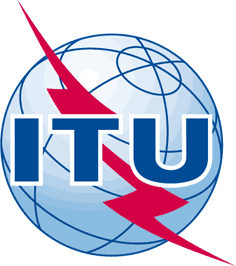 INTERNATIONAL TELECOMMUNICATION UNIONTELECOMMUNICATION
STANDARDIZATION SECTORSTUDY PERIOD 2017-2020INTERNATIONAL TELECOMMUNICATION UNIONTELECOMMUNICATION
STANDARDIZATION SECTORSTUDY PERIOD 2017-2020FG-AI4H-M-023-A01FG-AI4H-M-023-A01INTERNATIONAL TELECOMMUNICATION UNIONTELECOMMUNICATION
STANDARDIZATION SECTORSTUDY PERIOD 2017-2020INTERNATIONAL TELECOMMUNICATION UNIONTELECOMMUNICATION
STANDARDIZATION SECTORSTUDY PERIOD 2017-2020ITU-T Focus Group on AI for HealthITU-T Focus Group on AI for HealthINTERNATIONAL TELECOMMUNICATION UNIONTELECOMMUNICATION
STANDARDIZATION SECTORSTUDY PERIOD 2017-2020INTERNATIONAL TELECOMMUNICATION UNIONTELECOMMUNICATION
STANDARDIZATION SECTORSTUDY PERIOD 2017-2020Original: EnglishOriginal: EnglishWG(s):WG(s):PlenaryE-meeting, 28-30 September 2021E-meeting, 28-30 September 2021DOCUMENTDOCUMENTDOCUMENTDOCUMENTDOCUMENTSource:Source:TG-Radiology Topic DriverTG-Radiology Topic DriverTG-Radiology Topic DriverTitle:Title:Att.1 – TDD update (TG-Radiology)Att.1 – TDD update (TG-Radiology)Att.1 – TDD update (TG-Radiology)Purpose:Purpose:DiscussionDiscussionDiscussionContact:Contact:Darlington Ahiale Akogo
minoHealth AI Labs
GhanaDarlington Ahiale Akogo
minoHealth AI Labs
GhanaTel: +233 50 404 9188
Email: darlington@gudra-studio.comAbstract:Radiology has been essential to accurately diagnosing diseases and assessing responses to treatment. The challenge however lies in the shortage of radiologists globally. As a response to this, a number of Artificial Intelligence solutions are being developed. The challenge Artificial Intelligence radiological solutions however face is the lack of a benchmarking and evaluation standard, and the difficulties of collecting diverse data to truly assess the ability of such systems to generalise and properly handle edge cases. We are proposing a radiograph-agnostic platform and framework that would allow any Artificial Intelligence radiological solution to be assessed on its ability to generalise across diverse geographical location, gender and age groups. This document was submitted as M-023-A01 at the FG-AI4H meeting M (e-meeting), 28-30 September 2021.Change notes:Status update for meeting [Meeting M]Towards Meeting M, Samori Issah, minoHealth AI Labs, contributed an overview for Ethical Considerations under AI for Radiology. Judy Wawira Gichoya, Emory University School of Medicine, contributed a section on a study conducted by her and her colleagues that demonstrated that AI models have unintended capacity to identify and differentiate between various races from the image data alone across various imaging modalities, even though there are no known imaging biomarker correlates for racial identity. They then highlight how this present biases and dangerous outcomes when such AI systems are deployed without oversight. They also share recommendations. Edson Minstu, Renam C. da Silva, and Andrey O. O. dos Reis, Universidade de Brasília, expanded their experiments to cover a brain tumor image classification task as well. The results further demonstrate the influence of the compression artifacts in medical image classification. In order to evaluate image compression in the scenario, they developed a library that calculates a set of metrics, such as, accuracy, sensitivity, specificity, F-Score, etc. for testing different compression and downsizing in a dataset. Darlington Akogo, minoHealth AI Labs expanded the list of evaluation metrics to include 10 various metrics used for multi-label classification. This includes Exact Match Ratio (EMR), Hamming Loss, Example-Based Accuracy, Macro Averaged Accuracy, Micro Averaged Accuracy, Macro Averaged Precision, Micro Averaged Precision, Macro Averaged Recall, Micro Averaged Recall, and Alpha evaluation score.Vincent Appiah
minoHealth AI Labs, GUDRA
GhanaTel: 	
Email: appiahv@rocketmail.comXavier Lewis-Palme
minoHealth AI Labs, GUDRA
United States of AmericaTel: 	
Email: xpalm001@odu.eduIssah Abubakari Samori
minoHealth AI Labs, GUDRA
GhanaTel: 	
Email: issahsamori@gmail.comCamilo Sotomayor
IA·TRad Chile & Clinical Hospital University of Chile
ChileTel: 	
Email: camilosotomayor@ug.uchile.clAndrew Murchison
Oxford University Hospitals NHS Foundation Trust
United KingdomTel: 	
Email: agmurchison@gmail.comBenjamin Dabo Sarkodie
Euracare Advanced Diagnostic Center
GhanaTel: 	
Email: bensarkodie@gmail.comJudy Wawira Gichoya
Emory University School of Medicine
United States of AmericaTel: 	
Email: judywawira@emory.eduEdson Mintsu Hung
Universidade de Brasília
BrazilTel: 	
Email: mintsu@unb.brAndrey O. O. dos Reis
Universidade de Brasília
BrazilTel: 	
Email: xpalm001@odu.eduRenam Castro da Silva
Universidade de Brasília
BrazilTel: 	
Email: renam.silva@smt.ufrj.brSaul Calderon Ramirez
De Montfort University (Metrics deliverables)
BrazilTel: 	
Email: Pierre Padilla-Huamantinco
Universidad Peruana Cayetano HerediaTel: 	
Email: pierre.padilla.h@upch.peAlessandro Sabatelli
Braid.Health
United States of AmericaTel: 	
Email: alessandro@braid.healthDaniel Hasegan
Braid.Health
United States of AmericaTel: 	
Email: daniel@braid.health	Page1	Introduction	61.1	Document Structure	61.2	Status update for meeting [Meeting L]	61.3	Status update for meeting [Meeting M]	61.4	Topic Description	71.4.1	Impact of Benchmarking	81.5	Ethical Considerations	81.5.1	Overview	81.5.2	Reading Race: AI Recognises Patient's Racial Identity In Medical Images	91.6	Existing AI Solutions	111.6.1	Use Case Descriptors	111.6.2	Collected AI solutions and use cases	121.7	Imaging Modalities	141.8	Existing work on benchmarking	201.8.1	Benchmarking Overview	201.8.2	The NHS AI Lab - Call for AI driven COVID-19 models: Performance assessment using the National COVID-19 Chest Imaging Database	202	AI4H Topic group	213	Method	213.1	AI Input Data Structure	213.1.1	Image Conversion Considerations	223.1.2	Image Compression and Other Artifacts Considerations	223.2	AI Output Data Structure	263.3	Test Data Labels	263.4	Scores & Metrics	263.4.1	Threshold Metrics	273.4.2	Probability Metrics	333.5	Undisclosed Test Data Set Collection	353.6	Benchmarking Methodology and Architecture	353.6.1	Benchmarking Solution	353.6.2	Evaluation Metrics	373.6.3	Benchmark Categorizations	383.6.4	Evaluation Data	393.6.5	The Panel of Expert Radiologists	393.6.6	Test Radiologists	403.7	Evaluation Data Availability	403.8	Feasibility	403.9	Privacy and Security	403.10	Impact	413.11	Reporting Methodology	414	Results	415	Discussion	416	Declaration of Conflict of Interest	42References	43	PageTable 1: Reading Race - Experiments, methods, and results	10Table 2: Imaging modalities	14Table 3: Image Conversion Considerations	22	PageFigure 1: Impact of the compression in the test dataset accuracy of the COVID-Next classifier.	24Figure 2: Impact of the compression in the test accuracy of the Brain Tumor classifier.	25Figure 3: Impact of the compression in the test accuracy of the Brain Tumor classifier.	25Figure 4: Confusion Matrix of the Brain Tumor classifier test accuracy of a JPEG compression scenario.	26Figure 5: A prototype of the radiograph-agnostic precision evaluation platform.	36Figure 6: The ‘Location’ category with its sub-categories and the metrics used	37Figure 7: Each sub-category would feature demographics intersection performances too	38Figure 8: The ‘Gender’ category	39ExperimentDescriptionResultsA.1 Detection of racial identity on chest XRResnet34 one-vs-all predict Black, White, or Asian.Average AUC across races of 0.974 internal validation, 0.949 external.A.2 Detection of racial identity on hand XR, cervical spine XR, chest CT, and mammography imagesBinary classification one-vs-all, Black or White. For multi-slice, predictions at slice level aggregated at study level. Average AUC per study of 0.915 internal and 0.885 external.A.3 Train models for pathology detection and patient re-identification, evaluate on ability to predict raceDensenet121 models to detect pathology on CXR/re-identify unique patients. Removed final classifier and used model output as input on training to predict race.Average AUC across races of 0.85.B.1 Race detection using body habitusModels predicting based on body mass index (BMI), presence of BMI data, and stratification of image data by body habitus.AUC – BMI data 0.55, presence of BMI 0.52, and stratified by BMI [0.89, 0.98], [0.92, 0.99]B.2 Tissue density analysis on mammogramsMulti-class logistic regression model to predict race Black or White based on breast density and age, using one-vs-all approach.AUC – density only 0.54, age and density 0.61.B.3 Race detection using disease labels2 models – predict only using disease labels and image classification only on images with ‘no finding’ labels.AUC – disease labels 0.561, no finding 0.937 average across races.B.4 Race detection using bone densityRemove bone density information by clipping bright pixels to 60% intensity, then train Densenet-121 modelAverage AUC of 0.95 across races.B.5 Race detection using age and sex2 models trained on split data (A1 method) – 5 age groups and male/female.No significant deviation from A1.C1 Frequency-domain imaging features4 new models created on modified datasets (A1 method) –low-pass filtered (LPF), high-pass filtered (HPF), bandpass filtered (BPF), notch filtered (NF).AUC – LPF all results >0.5, >0.9 for LPF 50; HPF all results >0.5, >0.9 for HPF 100; BPF [0.75, 0.91]; NF [0.82, 0.91]C2 Impact of image resolution and quality3 new models created on modified datasets (A1 method) – various resolutions and 2 with image perturbations.AUC - >0/95 for 160x160 resolution and 0.64 for 4x4 images; Average of 0.652 for perturbed.C3 Anatomical localizationProduced saliency maps using grad-cam method, 5 radiologists perform qualitative evaluation. Mask regions of interest (ROI) from maps, then test performance of A1 model on masked images. Segment lungs and train new model on lung only and lung removed images. Analysis of CT slice by slice error distribution for anatomical regions of interest.No finding of specific anatomical segment from qualitative evaluation or slice by slice CT errors. average AUC across races - masking ROI 0.82; non-lung 0.863; lung only 0.717.C4 Patch-based trainingTrain 2 new models (A1 methodology) on datasets – split images into 3x3 square cells of equal size remove 1 of 9 cells, only use 1 cell.Average AUC White vs others – cell removed 0.909; only one cell 0.796.minoHealthDescriptorDescriptionConditionPneumonia, Hernia, Fibrosis, Atelectasis, Cardiomegaly, Enlarged Cardiomegaly, Consolidation, Edema, Lung Lesion, Lung Opacity, Pneumothorax, Fracture, Pleural Effusion and Pleural Other (14 different systems)Medical imaging modalityChest XRayAI task/problem descriptionImage ClassificationGeneral algorithm descriptionConvolutional Neural Networks, Transfer LearningProject goal and current stageCommercial, Testing and Piloting.Input structure and format2D image, jpeg (converted from DICOM) Output structure and formatSigmoid with range 0 - 1, 0 = Negative, 1 = PositiveEvaluation metricsAccuracy Score, ROC curve & Area Under Curve ScoreExplainability and Interpretability frameworkImplementing LIMEminoHealthDescriptorDescriptionCondition Breast CancerMedical imaging modalityMammogramsAI task/problem descriptionImage ClassificationGeneral algorithm descriptionConvolutional Neural Networks, Transfer LearningProject goal and current stageCommercial, Testing and Piloting.Input structure and format2D image, jpeg (converted from DICOM) Output structure and formatSoftmax with 3 classes, Benign, Benign Without Callback and MalignantEvaluation metricsAccuracy Score, ROC curve & Area Under Curve ScoreExplainability and Interpretability frameworkImplementing LIMEBraid.HealthDescriptorDescriptionConditionAtelectasis, Cardiomegaly, Consolidation, Edema, Effusion, Emphysema, Fibrosis, Hernia, Infiltration, Mass, Nodule, Peural_Thickening, Pneumonia, Pneumothorax, Old Fracture, New Fracture, Scoliosis, Sternotomy, Enlarged Cardiomedistinum, Support Devices, Tuberculosis, Bronchiectasis, Foreign Body (22 conditions)Medical imaging modalityChest XRayAI task/problem descriptionImage ClassificationGeneral algorithm descriptionConvolutional Neural Networks, DenseNet 121, Transfer Learning, Bayesian Optimization, Strong AugmentationsProject goal and current stageCommercial, Testing and Piloting.Input structure and format2D image, PNG (converted from DICOM) Output structure and formatCalibrated score from 0.0 to 1.0 representing Precision of data for the current distributionEvaluation metricsROC curve, Area Under Curve ROC Score, Specificity at SensitivityExplainability and Interpretability frameworkNone currentlyBraid.HealthDescriptorDescriptionConditionFracture, Dislocation, Edema, Arthritis, Osteoarthritis, Spur (6 conditions)Medical imaging modalityFoot XRayAI task/problem descriptionImage ClassificationGeneral algorithm descriptionConvolutional Neural Networks, DenseNet 121, Transfer Learning, Bayesian Optimization, Strong AugmentationsProject goal and current stageCommercial, Testing and Piloting.Input structure and format2D image, PNG (converted from DICOM) Output structure and formatCalibrated score from 0.0 to 1.0 representing Precision of data for the current distributionEvaluation metricsROC curve, Area Under Curve ROC Score, Specificity at SensitivityExplainability and Interpretability frameworkNone CurrentlyminoHealthDescriptorDescriptionConditionChest_AP, Chest_LAT, Chest_PA, Foot_AP, Foot_LAT, Foot_OBL, Ankle_AP, Ankle_LAT, Ankle_OBL, Hand_LAT, Hand_OBL, Hand_PA, Knee_AP, Knee_LAT, Knee_OBL, Knee_SUNRISE, Wrist_LAT, Wrist_OBL, Wrist_PA, Wrist_SCAPHOID, Abdomen_AP, Abdomen_SUPINE, Finger_LAT, Finger_OBL, Finger_PA, Toe_AP, Toe_LAT, Toe_OBL, Shoulder_AP, Shoulder_EXTERNAL, Shoulder_INTERNAL, Shoulder_Y-VIEW, Elbow_AP, Elbow_LAT, Elbow_OBL, Forearm_AP, Forearm_LAT, Ribs_AP, Ribs_LOWER, Ribs_UPPER, Lumbar_Spine_AP, Lumbar_Spine_L5-S1, Lumbar_Spine_LAT, Cervical_Spine_AP, Cervical_Spine_LAT, Cervical_Spine_ODONTOID, Thoracic_Spine_AP, Thoracic_Spine_LAT, Thoracic_Spine_SWIMMERS, Clavicle_AP, Hip_AP, Hip_LAT, Pelvis_AP, Humerus_AP, Humerus_LAT, Unknown (56 classes)Medical imaging modalityXRayAI task/problem descriptionImage ClassificationGeneral algorithm descriptionConvolutional Neural Networks, DenseNet 121, Transfer Learning, Bayesian Optimization, Strong AugmentationsProject goal and current stageCommercial, Testing and Piloting.Input structure and format2D image, PNG (converted from DICOM) Output structure and formatCalibrated score from 0.0 to 1.0 representing Precision of data for the current distributionEvaluation metricsROC curve, Area Under Curve ROC Score, Specificity at SensitivityExplainability and Interpretability frameworkNone currentlyConventional radiography (plain x-rays)Conventional radiography (plain x-rays)Description Radiography is the use of x-rays to visualize the internal structures of a patient. X-Rays are a form of ionizing electromagnetic radiation, produced by an x-ray tube using a high voltage to accelerate the electrons produced by its cathode. The produced electrons interact with the anode, thus producing x-rays. The x-rays are passed through the body and captured behind the patient by a detector; film sensitive to x-rays or a digital detector. Different soft tissues attenuate x-ray photons differently, depending on tissue density; the denser the tissue, the whiter (more radiopaque) the image. The range of densities, from most to least dense, is represented by metal (white, or radiopaque), bone cortex (less white), muscle and fluid (gray), fat (darker gray), and air or gas (black, or radiolucent). This variance produces contrast within the image to give a 2D representation of all the structures within the patient [1,2].ConditionsTypically, conventional radiography is the first imaging method indicated to evaluate the extremities, chest, and sometimes the spine and abdomen.Chest: to assess lung pathology, e.g., atelectasis, pneumonia, pulmonary edema, heart failure, solitary pulmonary nodule, lung masses, diffuse lung diseases, pleural diseases.Skeletal: to examine bone structure and diagnose fractures, dislocation or other bone pathology.Abdomen: can assess abdominal obstruction, free air or free fluid within the abdominal cavity [1,3].Data structureSingle/multiple 2D image.AI ApplicationsDifferent AI approaches have been proposed to segment chest anatomical structures such as lungs, heart, and clavicle bones, for diagnostic purposes [4].AI has also been developed to classify normal and abnormal results from chest radiographs with major thoracic diseases including cardiomegaly, pulmonary malignant neoplasm, active tuberculosis, interstitial lung diseases, pneumothorax, pulmonary edema, emphysema, pneumonia, and pediatric pneumonia [5–15].For COVID-19 patients, new AI approaches focusing on detection, classification, segmentation, stratification and prognostication are showing encouraging results [16–22]. AI has been proposed to allow for lung disease severity staging. Deep-learning convolutional neural network (CNN) accurately stages disease severity on portable chest x-ray of COVID-19 lung infection [23]. It has also been proposed that deep learning can thus help support the diagnosis of heart failure using chest X-ray images [24].Bone suppression techniques based on artificial intelligence have been developed to avoid overlooking lung nodules because of bones overlapping the lung fields [25].AI has been used for analysis and features extraction of spine X-ray images, which may allow prediction of high-risk populations with abnormal bone mineral density [26]. Application prospects have also been described in bone age assessment [14,27].In the field of orthopaedics, an AI model can automatically measure Sharp's angle as observed on pelvic x-ray images to aid diagnosis of developmental dysplasia of the hip [28]. It has also been shown the utility of deep learning in detecting hip, pelvic and acetabular fractures with pelvic radiographs [29]. Collection, processing, and integration of pre-, intra-, and postoperative multimodal imaging data could be performed in a more efficient and accurate manner, which has been proposed could then be incorporated into robot-assisted orthopaedic surgery system [30], as well as for numerous X-ray-guided procedures [31].FluoroscopyFluoroscopyDescriptionFluoroscopy is a technique, usable as a standalone technique or in concert with others, that utilizes a continuous X-ray beam throughout a target in a subject’s body to study both its structure and movement and can be applied to single organs or a system of them [35-37]ConditionsThis modality is commonly applied to conditions that involve foreign bodies, obstruction or modification of fluid transport, or fractures[35-37]Data structureImages generated through fluoroscopy can be produced in single-plane 2D images as well as multi-plane 3D images [35-37]AI ApplicationsAI is being used to simplify and optimize presentation of imaging, as well as reduce radiation exposure to patients [38-39]AngiographyAngiographyDescriptionAngiography is a medical imaging modality that focuses on imaging the inside of blood vessels and organs. In angiography, a contrast medium is injected into the blood vessel and the path of the tracer or contrast medium is imaged using X-ray. [57][58]ConditionsSome conditions angiography is applied to are: diagnosis of obstructive vascular disease, diagnosis of aneurysms, diagnosis of arterio-venous malformations, diagnosis of bleeding vessels, and assessment of vascularity of malignant tumors. [57]Data structureAngiograms can be 2D or 3D image files AI ApplicationsAI is used in post processing tasks like segmentation.Also AI is used to perform certain calculations like calculating calcium score and fraction flow reserve (FFR). [59]Mammography Mammography DescriptionMammography is a medical imaging modality that uses low energy X-rays to image the human breast. Mammography is mostly used for early detection of breast cancer. Its mode of operation is very similar to that of the conventional X-ray machine, except that it employs low power radiations. [49][50]ConditionsMammography can be used as a screening tool or a diagnostic tool.As a screening tool, mammography is used for the early detection of breast cancer.As a diagnostic tool, mammography is used to investigate abnormal clinical findings in the breast, like breast lumps and nipple discharge. [50]Data structureMammograms may be 2D or 3D image files. [50]AI ApplicationsAI, in combination to radiologists, is used to improve the accuracy of breast cancer screening. [51]Computed Tomography (CT)Computed Tomography (CT)DescriptionComputed Tomography (CT) also called computed axial tomography, is a non-invasive imaging method that uses X-rays, combined with computing to produce cross-sections of subjects, allowing for highly detailed models of patients or areas of interest to study; patients are sometimes given a contrasting material to improve image quality [72-73].ConditionsCTs are used in multiple diagnostic works and therapies, and have additional value in that full body scans are possible [72-73]. Examples of uses include disease diagnosis and prognosis, guidance of medical procedures, and treatment monitoring across a wide spectrum of disorders from problems with vasculature, bone fractures, investigations in oncology, psychiatry and more [72-75]. It has even found use in investigating complications associated with Covid-19 within patients [76-77].Data structureCT scans take numerous 2D images, and these can be used to make 3D representations, thus allowing 2D and 3D formats [72,84].AI ApplicationsCurrent AI uses extend from use of CT-images, but is also expanding through investigation of AI-Assisted smart tools to guide and upgrade the use of Ct scans through improved diagnosis, measurements, and prognoses [78-82]. It is believed that future uses can entail more comprehensive reconstructions of scanned areas and less radiation use though less coregistration of CTs with other imaging means, helping to reduce patient fatigue and exposure; more may abound as this area of research, that is the combination of AI and CT scanning, is still new [83].Single-photon emission computed tomography (SPECT)Single-photon emission computed tomography (SPECT)DescriptionSingle photon emission computed tomography (SPECT) is a technique which allows nuclear medicine studies, which would otherwise be represented in planar images, to be rendered in three dimensions. Photons emitted by injected radiopharmaceuticals are detected by gamma cameras which rotate around the patient to provide spatial information on tissue distribution. The data is then reconstructed into three-dimensional images. SPECT can also be combined with conventional CT (SPECT-CT) to allow accurate attenuation correction for the purposes of reconstruction, and to provide additional anatomical information.ConditionsThe technique can theoretically be applied to any nuclear medicine studies, but it is not required in every situation. SPECT is commonly used in the context of technetium-99m sestamibi scans when evaluating the perfusion of the cardiac myocardium or the function of parathyroid glands. It is also used in the context of technetium methylene diphosphonate (MDP) bone scans which provide information about bone perfusion and turnover. Data structureAI ApplicationsUltrasonography (US) and DopplerUltrasonography (US) and DopplerDescriptionUltrasonography is an imaging modality that uses ultrasound (sound waves with frequencies greater than frequencies that are audible to the human ear) to create images of internal body parts. The ultrasound is sent into the body by a transducer and echoes from tissue interference are recorded to create an image of the structure under examination. [40]ConditionsUltrasound imaging is used to examine an organ whenever there is a symptom of pain, swelling or infection in that organ. Ultrasonography can be used to image the liver, kidney, heart, pancreas, etc. [41][42]Another common use case for ultrasonography is real-time imaging of developing fetuses in pregnant mothers.Data structureSonograms may be stored as a single layer 2D image.Multiple 2D sonograms may also be projected into a 3D imageAn additional time dimension can be added to a 3D sonogram to create a 4D sonogram.[43]AI ApplicationsAI is used to perform a wide range of tasks in ultrasonography. These tasks include image classification, segmentation, detection, registration, biometric measurements and quality assessment. [44]Magnetic resonance Imaging (MRI) Magnetic resonance Imaging (MRI) DescriptionMagnetic resonance imaging is an imaging modality that uses a strong magnetic field to create images of the internal structures of the body. The strong magnetic field forces protons of water molecules in the body to align with the field. When a radiofrequency current is passed through the patient, the alignment of the protons is disturbed. When the radiofrequency current is turned off, the protons return to equilibrium with the magnetic field and the MRI sensors detect the energy released by the protons as they return to equilibrium. Unlike the CT or conventional X-ray, MRI does not employ any ionizable radiation, so it is safer and can be taken more frequently. [52][53] ConditionsMRI is suitable for imaging soft tissues like muscles, tendons, ligaments, brain, joints, the abdomen, etc.MRI is also employed in image guided interventional procedures [52][54]Data structureMRI images can be 2D or 3D image filesAI ApplicationsAI is used to correct artifacts in MRI scans [55]AI is also used to classify MRI scans as healthy or diseased. [56]Nuclear Medicine ImagingNuclear Medicine ImagingDescriptionNuclear medicine imaging is an imaging modality that involves the injection or inhalation of small amounts of radioactive compounds (called radiotracers) into the body to visualize organs in the body. The radiotracers are organ specific and they emit gamma rays when they arrive at the target organ. The emitted gamma rays are captured and visualized using a gamma camera. Nuclear medicine imaging is considered as an “inside out” radiology, because it records radiations generated from the body rather than an external source like an X-ray. [45][46][47]ConditionsThis modality is applicable to conditions that require an assessment of the physiology of organs. Some organs that are commonly assessed using nuclear imaging are kidney, lungs, heart, thyroid gland, and bone. [45]Data structureNuclear images could be 2D images (scintigraphy) or 3D images (SPECT). Some modern nuclear imaging equipment are hybrid and allow for a fusion between CT and nuclear imaging. [45][47]AI ApplicationsIn nuclear imaging, AI is commonly used for radiomics.AI could potentially be used to detect artifacts and noise in nuclear images and correct them by applying the appropriate algorithm.Positron emission tomography (PET)Positron emission tomography (PET)DescriptionPositron Emission Tomography (PET) is an imaging modality that uses a tracers, or radioactive drugs, to image the function of tissues of organs [32]ConditionsPET is used for diagnosis and staging in oncology, in addition to observing specific neurological and cardiovascular issues[33].Data structureImages can come in 2D or 3D modalities. [34].AI ApplicationsAI has been documented in use with PET for distinguishing between benign and malignant nodules, as well as detection and quantification of nodules[35,60].Future developments may improved correlation of image features with clinical end points, correction of images, reduction of doses needed for reliable scans, guided use, and improved reconstructions[83, 85]. These together can result in savings and improved patient outcomes, with more to abound as research in this area is still new.Interventional RadiologyInterventional RadiologyDescriptionInterventional Radiology (IR) is a means of radiology that uses current imaging methods, such as CTs,MRIs,,X-rays, PETs, and Ultrasound, led by teams of professionals to treat the source of diseases in a non-invasive or minimally invasive manner. A subset, interventional oncology [IC] is used to address cancer [61]Conditions(IR) is used for diagnosis and guiding of treatment across cardiology, neurology, nephrology, oncology, and more [61].Data structureImage modalities from IR depend on the imaging methody combinations as described in the sections above.AI ApplicationsAI has been used in IR to predict treatment outcomes for treatments like chemoembolization, incidents like a post-treatment stroke, or offer prognostic information on brain malformations [63-65]. Gesture capture, voice recognition, implement/tool guidance, and Augmented reality have been employed to assist efforts across various tasks [66-69]. A smart assistant has been trialed, but more details await [70,71]. Applications that improve features such as segmentation of subjects, improved lesion detection, prognostic information gathering, interpretation, reduction of waste, and improved cost-benefit analyses are imagined in the future of IR with AI. [62,70-71]Conversion ApproachAdvantagesDisadvantagesIntegrating an automated conversion programme into AI Software.It is also possible to use python tools pydicom and opencv-python to automate the process of converting DICOM to jpeg within the software platform, in that case, the users wouldn't have to worry about the conversion.Easier for users in clinical settingsConversion cannot be easily interfered.Leaves little room for error on the part of usersRequires further development of by manufacturersSubjected to the quality of manufacturers’ software developmentUsing a separate software.There's MicroDicom, a free windows tool, and a number of other tools that are either free or must be paid for.Easier for manufacturer since it requires no to little additional developmentCan allow for reliance on already established and trusted high-quality toolIf offline, it can ensure data privacy better than an online tool.Requires additional procedures from users to use AI softwareProne to errors and incorrect input data if misusedCreates avenue for third party interferenceUsing an online tool.There are also online free tools, like: https://www.onlineconverter.com/dicom-to-jpg Easier for manufacturer since it requires no to little additional developmentCan allow for reliance on already established and trusted high-quality toolRequires additional procedures from users to use AI softwareProne to errors and incorrect input data if misusedCreates avenue for third party interferenceCan allow online tool manufacturers to have unauthorised access to data.